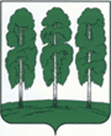 АДМИНИСТРАЦИЯ БЕРЕЗОВСКОГО РАЙОНАХАНТЫ-МАНСИЙСКОГО АВТОНОМНОГО ОКРУГА – ЮГРЫРАСПОРЯЖЕНИЕот  14.01.2020		                                        № 10-р        пгт. БерезовоОб утверждении плана нормотворчества администрации Березовского районана первый квартал 2020 года	На основании распоряжения администрации Березовского района от 04.02.2016 № 52-р «О порядке организации нормотворчества муниципальных правовых актов администрации Березовского района»:          1.Утвердить план нормотворчества администрации Березовского района на первый квартал 2020 года согласно приложению к настоящему распоряжению.          2.Разместить настоящее распоряжение на официальном веб-сайте органов местного самоуправления Березовского района.3. Настоящее распоряжение вступает в силу после его подписания. 4. Контроль за исполнением настоящего распоряжения возложить на                     начальника юридическо-правового управления администрации Березовского района Н.Ю. Гиззатулину. Глава района                                                                                          В.И. ФоминПриложение к распоряжению администрации Березовского районаот 14.01.2020 № 10-рВид и наименование муниципального правового акта Федеральное законодательство/ законы субъекта РФОтветственный за разработку проекта муниципального правового акта Примечание Постановление Администрации Березовского района Ханты-Мансийского автономного округа - Югры от 15.11.2018 N 1016 «О Порядке предоставления субсидий муниципальным унитарным предприятиям Березовского района в целях финансового обеспечения (возмещения) затрат по формированию уставного фонда» Пункт 4.4 Приложения № 1 Кодекс РФ от 31.07.1998 N 145-ФЗ Бюджетный кодекс Российской Федерации (с изменениями на 27 декабря 2019 года) (редакция, действующая с 1 января 2020 года) Часть 5 статьи 78 Комитет по экономической политике, Комитет по финансамПостановление Администрации Березовского района Ханты-Мансийского автономного округа - Югры от 15.11.2018 N 1016 «О Порядке предоставления субсидий муниципальным унитарным предприятиям Березовского района в целях финансового обеспечения (возмещения) затрат по формированию уставного фонда» Постановление Правительства РФ от 06.09.2016 N 887 «Об общих требованиях к нормативным правовым актам, муниципальным правовым актам, регулирующим предоставление субсидий юридическим лицам (за исключением субсидий государственным (муниципальным) учреждениям), индивидуальным предпринимателям, а также физическим лицам - производителям товаров, работ, услуг (с изменениями на 12 сентября 2019 года)»Подпункт е пункта 4 Комитет по экономической политике, Комитет по финансамПостановление Администрации Березовского района Ханты-Мансийского автономного округа - Югры от 15.11.2018 N 1016 «О Порядке предоставления субсидий муниципальным унитарным предприятиям Березовского района в целях финансового обеспечения (возмещения) затрат по формированию уставного фонда» Подпункт в пункта 2 Комитет по экономической политике, Комитет по финансамАбзац 3 пункта 3.6 Абзац 2 подпункта в пункта 4 Комитет по экономической политике, Комитет по финансамПостановление Администрации Березовского района Ханты-Мансийского автономного округа - Югры от 21.11.2018 N 1039 «О Порядке предоставления за счет средств бюджета Березовского района субсидий юридическим лицам (за исключением государственных (муниципальных) учреждений), индивидуальным предпринимателям на возмещение затрат, связанных с транспортными расходами по доставке продукции, поставляемой централизованным и децентрализованным способом для обеспечения жизнедеятельности населения Березовского района» Пункт 18 Постановление Правительства РФ от 06.09.2016 N 887 «Об общих требованиях к нормативным правовым актам, муниципальным правовым актам, регулирующим предоставление субсидий юридическим лицам (за исключением субсидий государственным (муниципальным) учреждениям), индивидуальным предпринимателям, а также физическим лицам - производителям товаров, работ, услуг (с изменениями на 12 сентября 2019 года)» Абзац 3 пункта 9 Комитет по экономической политике, Комитет по финансамПостановление Администрации Березовского района Ханты-Мансийского автономного округа - Югры от 16.08.2019 N 958 «Об утверждении Порядка предоставления социально ориентированным некоммерческим организациям субсидии из бюджета Березовского района на финансовое обеспечение затрат, связанных с оказанием общественно полезных услуг в сфере культуры» Кодекс РФ от 31.07.1998 N 145-ФЗ Бюджетный кодекс Российской Федерации (с изменениями на 27 декабря 2019 года) (редакция, действующая с 1 января 2020 года)Часть 3 статьи 78_1 Комитет по экономической политике, Комитет по финансамАбзац 6 пункта 2.15, абзац 5 пункта 3.2 Постановление Правительства РФ от 07.05.2017 N 541 «Об общих требованиях к нормативным правовым актам, муниципальным правовым актам, регулирующим предоставление субсидий некоммерческим организациям, не являющимся государственными (муниципальными) учреждениями (с изменениями на 12 сентября 2019 года)»Абзац 4 подпункта е пункта 4 Комитет по экономической политике, Комитет по финансамПостановление Администрации Березовского района Ханты-Мансийского автономного округа - Югры от 08.11.2019 N 1291 «Об утверждении Порядка предоставления субсидии предприятиям жилищно-коммунального комплекса, осуществляющим деятельность на территории Березовского района, в целях финансового обеспечения затрат по погашению кредиторской задолженности за потребленный газ и электроэнергию» Пункт 2.3 Кодекс РФ от 31.07.1998 N 145-ФЗ Бюджетный кодекс Российской Федерации (с изменениями на 27 декабря 2019 года) (редакция, действующая с 1 января 2020 года)Часть 5_1 статьи 78 Комитет по экономической политике, Комитет по финансамПостановление Администрации Березовского района Ханты-Мансийского автономного округа - Югры от 18.03.2019 N 295 «Об административном регламенте осуществления муниципального жилищного контроля на территории городского поселения Березово и признании утратившими силу некоторых муниципальных правовых актов администрации Березовского района» Пункт 39 Федеральный закон от 26.12.2008 N 294-ФЗ «О защите прав юридических лиц и индивидуальных предпринимателей при осуществлении государственного контроля (надзора) и муниципального контроля (с изменениями на 2 августа 2019 года) (редакция, действующая с 1 января 2020 года)»Пункт 1_1, 3 части 2 статьи 10 Пункт 37 Постановление Правительства РФ от 30.06.2010 N 489 «Об утверждении Правил подготовки органами государственного контроля (надзора) и органами муниципального контроля ежегодных планов проведения плановых проверок юридических лиц и индивидуальных предпринимателей (с изменениями на 28 января 2019 года)» Подпункт в пункта 7 Подпункт 1 пункта 37 Абзац 4,5,8,10 подпункта 1 пункта 7 Пункт 33 Федеральный закон от 26.12.2008 N 294-ФЗ «О защите прав юридических лиц и индивидуальных предпринимателей при осуществлении государственного контроля (надзора) и муниципального контроля (с изменениями на 2 августа 2019 года) (редакция, действующая с 1 января 2020 года)»Часть 8 статьи 9 Постановление Администрации Березовского района Ханты-Мансийского автономного округа - Югры от 18.10.2019 N 1211 «Об утверждении порядка организации и осуществления муниципального лесного контроля»Подпункт 6 пункта 4.1 Федеральный закон от 26.12.2008 N 294-ФЗ «О защите прав юридических лиц и индивидуальных предпринимателей при осуществлении государственного контроля (надзора) и муниципального контроля (с изменениями на 2 августа 2019 года) (редакция, действующая с 1 января 2020 года)»Часть 1 статьи 16 Отдел по вопросам малочисленных народов Севера, природопользованию, сельскому хозяйству и экологииПодпункт 3 пункта 3.6 Часть 2 статьи 17 Отдел по вопросам малочисленных народов Севера, природопользованию, сельскому хозяйству и экологииПодпункт 7 пункта 4.1 Часть 1 статьи 17 Постановление Администрации Березовского района Ханты-Мансийского автономного округа - Югры от 20.05.2019 N 589 «Об утверждении стандартов качества предоставления муниципальных услуг, оказываемых муниципальными учреждениями, подведомственными Комитету культуры администрации Березовского района и признании утратившими силу некоторых муниципальных правовых актов администрации Березовского района» Раздел 5 Федеральный закон от 27.07.2010 N 210-ФЗ «Об организации предоставления государственных и муниципальных услуг (с изменениями на 27 декабря 2019 года)» Часть 8_1, 8_2 статьи 11_2 Комитет культурыАбзац 2 пункта 5.2 Статья 11_1 Комитет культурыПостановление Администрации Березовского района Ханты-Мансийского автономного округа - Югры от 04.03.2019 N 230 «Об административном регламенте по осуществлению муниципального контроля в области торговой деятельности и признании утратившими силу некоторых муниципальных правовых актов администрации Березовского района»Пункт 3.4.8 Постановление Правительства РФ от 30.06.2010 N 489 «Об утверждении Правил подготовки органами государственного контроля (надзора) и органами муниципального контроля ежегодных планов проведения плановых проверок юридических лиц и индивидуальных предпринимателей (с изменениями на 28 января 2019 года)»Подпункт в пункта 7 Подпункт 1 пункта 3.4.8 Абзац 4,5,8,10 подпункта 1 пункта 7 Подпункт 4 пункта 1.5.3.2 Федеральный закон от 26.12.2008 N 294-ФЗ «О защите прав юридических лиц и индивидуальных предпринимателей при осуществлении государственного контроля (надзора) и муниципального контроля (с изменениями на 2 августа 2019 года) (редакция, действующая с 1 января 2020 года)»Часть 5 статьи 12 Постановление Администрации Березовского района Ханты-Мансийского автономного округа - Югры от 26.08.2019 N 996 «Об утверждении административного регламента осуществления муниципального земельного контроля за использованием земельных участков на территории городского поселения Березово и земель межселенной территории в границах Березовского района и признании утратившими силу некоторых муниципальных правовых актов администрации Березовского района» Пункт 37 Постановление Правительства РФ от 30.06.2010 N 489 «Об утверждении Правил подготовки органами государственного контроля (надзора) и органами муниципального контроля ежегодных планов проведения плановых проверок юридических лиц и индивидуальных предпринимателей (с изменениями на 28 января 2019 года)»Подпункт в пункта 7 Комитет по земельным ресурсам и управлению муниципальным имуществомПодпункт 1 пункта 37 Подпункт а пункта 7 Комитет по земельным ресурсам и управлению муниципальным имуществомПодпункт 4 пункта 11 Федеральный закон от 26.12.2008 N 294-ФЗ «О защите прав юридических лиц и индивидуальных предпринимателей при осуществлении государственного контроля (надзора) и муниципального контроля (с изменениями на 2 августа 2019 года) (редакция, действующая с 1 января 2020 года)»Часть 5 статьи 12 Комитет по земельным ресурсам и управлению муниципальным имуществомПостановление Администрации Березовского района Ханты-Мансийского автономного округа - Югры от 14.08.2019 N 952 «Об утверждении административного регламента осуществления муниципального лесного контроля и признании утратившими силу некоторых муниципальных правовых актов администрации Березовского района» Пункт 37 Постановление Правительства РФ от 30.06.2010 N 489 «Об утверждении Правил подготовки органами государственного контроля (надзора) и органами муниципального контроля ежегодных планов проведения плановых проверок юридических лиц и индивидуальных предпринимателей (с изменениями на 28 января 2019 года)»Подпункт в пункта 7 Отдел по вопросам малочисленных народов Севера, природопользованию, сельскому хозяйству и экологииПодпункт 1 пункта 37 Абзац 10 подпункта а пункта 7 Подпункт 4 пункта 12 Федеральный закон от 26.12.2008 N 294-ФЗ «О защите прав юридических лиц и индивидуальных предпринимателей при осуществлении государственного контроля (надзора) и муниципального контроля (с изменениями на 2 августа 2019 года) (редакция, действующая с 1 января 2020 года)»Часть 5 статьи 12 Подпункт 11 пункта 8 Часть 6 статьи 12 Постановление Администрации Березовского района Ханты-Мансийского автономного округа - Югры от 24.11.2016 N 916 «О Порядке предоставления субсидий на возмещение недополученных доходов, возникающих при оказании населению услуг бань на территории городского поселения Березово по регулируемым тарифам и признании утратившими силу некоторых муниципальных нормативных правовых актов администрации городского поселения Березово (с изменениями на: 22.01.2018)»Пункт 2.11 Постановление Правительства РФ от 06.09.2016 N 887 «Об общих требованиях к нормативным правовым актам, муниципальным правовым актам, регулирующим предоставление субсидий юридическим лицам (за исключением субсидий государственным (муниципальным) учреждениям), индивидуальным предпринимателям, а также физическим лицам - производителям товаров, работ, услуг (с изменениями на 12 сентября 2019 года)»Абзац 2 пункта 9 Комитет по экономической политике, Комитет по финансамПункт 2.5 Абзац 2 подпункта в пункта 4 Пункт 2.3 Абзац 2 подпункта е пункта 4 Постановление Администрации Березовского района Ханты-Мансийского автономного округа - Югры от 24.06.2019 N 731 «О резерве управленческих кадров для замещения целевых управленческих должностей муниципальной службы в администрации Березовского района, структурных подразделениях администрации Березовского района с правами юридического лица, кадровом резерве для замещения вакантных должностей муниципальной службы в администрации Березовского района, структурных подразделениях администрации Березовского района с правами юридического лица и признании утратившими силу некоторых муниципальных правовых актов администрации Березовского района» Пункт 5.1. Федеральный закон от 02.03.2007 N 25-ФЗ «О муниципальной службе в Российской Федерации (с изменениями на 16 декабря 2019 года) Подпункт 6, 7, 10, 10_1 пункта 3 статьи 16 Отдел кадров и муниципальной службыПостановление Администрации Березовского района Ханты-Мансийского автономного округа - Югры от 14.08.2019 N 946 «Об утверждении стандартов качества муниципальных услуг и работ в сфере физической культуры и спорта»Пункт 3.2.6 приложения № 2, 3 Федеральный закон от 27.07.2010 N 210-ФЗ «Об организации предоставления государственных и муниципальных услуг (с изменениями на 27 декабря 2019 года)»Пункт 12 статьи 14 Комитет спорта и молодежной политикиПункт 3.2.8 приложения № 1 Пункт 12 статьи 14 Абзац 2 пункта 7.1.6 приложения № 4, 5 Федеральный закон от 02.05.2006 N 59-ФЗ «О порядке рассмотрения обращений граждан Российской Федерации (с изменениями на 27 декабря 2018 года)»Пункт 4, 5 статьи 11 Комитет спорта и молодежной политикиПункт 3.2.8 приложения № 3 Приказ Минздрава России от 01.03.2016 N 134н «О Порядке организации оказания медицинской помощи лицам, занимающимся физической культурой и спортом (в том числе при подготовке и проведении физкультурных мероприятий и спортивных мероприятий), включая порядок медицинского осмотра лиц, желающих пройти спортивную подготовку, заниматься физической культурой и спортом в организациях и (или) выполнить нормативы испытаний (тестов) Всероссийского физкультурно-спортивного комплекса "Готов к труду и обороне" (с изменениями на 19 марта 2019 года)»Пункт 2 Комитет спорта и молодежной политикиПункт 6.1.6 приложения № 1-3 Федеральный закон от 02.05.2006 N 59-ФЗ «О порядке рассмотрения обращений граждан Российской Федерации (с изменениями на 27 декабря 2018 года)»Часть 4,5 статьи 11 Комитет спорта и молодежной политикиПункт 3.21 приложения № 1 Приказ Минздрава России от 01.03.2016 N 134н «О Порядке организации оказания медицинской помощи лицам, занимающимся физической культурой и спортом (в том числе при подготовке и проведении физкультурных мероприятий и спортивных мероприятий), включая порядок медицинского осмотра лиц, желающих пройти спортивную подготовку, заниматься физической культурой и спортом в организациях и (или) выполнить нормативы испытаний (тестов) Всероссийского физкультурно-спортивного комплекса "Готов к труду и обороне" (с изменениями на 19 марта 2019 года)»Пункт 2 Комитет спорта и молодежной политикиПостановление Администрации Березовского района Ханты-Мансийского автономного округа - Югры от 28.05.2019 N 644 «Об утверждении административного регламента осуществления муниципального контроля в области использования и охраны особо охраняемых природных территорий местного значения и признании утратившими силу некоторых муниципальных правовых актов администрации Березовского района» Подпункт 4 пункта 10 Федеральный закон от 26.12.2008 N 294-ФЗ «О защите прав юридических лиц и индивидуальных предпринимателей при осуществлении государственного контроля (надзора) и муниципального контроля (с изменениями на 2 августа 2019 года) (редакция, действующая с 1 января 2020 года)»Часть 5 статьи 12 Отдел по вопросам малочисленных народов Севера, природопользованию, сельскому хозяйству и экологииПодпункт 4 пункта 6 Постановление Администрации Березовского района Ханты-Мансийского автономного округа - Югры от 28.05.2019 N 644 «Об утверждении административного регламента осуществления муниципального контроля в области использования и охраны особо охраняемых природных территорий местного значения и признании утратившими силу некоторых муниципальных правовых актов администрации Березовского района»Пункт 1 части 1 статьи 17 Постановление Администрации Березовского района Ханты-Мансийского автономного округа - Югры от 28.05.2019 N 643 «Об утверждении административного регламента осуществления муниципального контроля за использованием и охраной недр при добыче общераспространенных полезных ископаемых, а также при строительстве подземных сооружений, не связанных с добычей полезных ископаемых, и признании утратившими силу некоторых муниципальных правовых актов администрации Березовского района»Подпункт 4 пункта 10 Федеральный закон от 26.12.2008 N 294-ФЗ «О защите прав юридических лиц и индивидуальных предпринимателей при осуществлении государственного контроля (надзора) и муниципального контроля (с изменениями на 2 августа 2019 года) (редакция, действующая с 1 января 2020 года)»Часть 5 статьи 12 Отдел по вопросам малочисленных народов Севера, природопользованию, сельскому хозяйству и экологииПостановление Администрации Березовского района Ханты-Мансийского автономного округа - Югры от 15.08.2017 N 690 «Об утверждении административного регламента исполнения администрацией Березовского района муниципальной функции по осуществлению муниципального контроля за сохранностью автомобильных дорог местного значения в границах населенных пунктов городского поселения Березово и признании утратившими силу некоторых муниципальных правовых актов администрации городского поселения Березово (с изменениями на: 31.10.2018) (утратило силу на основании постановления Администрации Березовского района Ханты-Мансийского автономного округа - Югры от 13.11.2019 N 1319)»Пункт 5.1.2 Федеральный закон от 26.12.2008 N 294-ФЗ «О защите прав юридических лиц и индивидуальных предпринимателей при осуществлении государственного контроля (надзора) и муниципального контроля (с изменениями на 2 августа 2019 года) (редакция, действующая с 1 января 2020 года)»Часть 12 статьи 16 Отдел транспортаПостановление Администрации Березовского района Ханты-Мансийского автономного округа - Югры от 13.11.2019 N 1319 «Об утверждении административного регламента осуществления муниципального контроля за сохранностью автомобильных дорог местного значения вне границ населенных пунктов в границах Березовского района и на территории населённых пунктов городского поселения Березово и признании утратившими силу некоторых муниципальных правовых актов администрации Березовского района» Абзац 3 пункта 3.4.6 Часть 16 статьи 10 Отдел транспортаПостановление Администрации Березовского района Ханты-Мансийского автономного округа - Югры от 13.11.2019 N 1319 «Об утверждении административного регламента осуществления муниципального контроля за сохранностью автомобильных дорог местного значения вне границ населенных пунктов в границах Березовского района и на территории населённых пунктов городского поселения Березово и признании утратившими силу некоторых муниципальных правовых актов администрации Березовского района» Абзац 2 пункта 3.4.6 Часть 12 статьи 9 Отдел транспортаПостановление Администрации Березовского района Ханты-Мансийского автономного округа - Югры от 13.11.2019 N 1319 «Об утверждении административного регламента осуществления муниципального контроля за сохранностью автомобильных дорог местного значения вне границ населенных пунктов в границах Березовского района и на территории населённых пунктов городского поселения Березово и признании утратившими силу некоторых муниципальных правовых актов администрации Березовского района»Пункт 3.4.5 Часть 5 статьи 10 Отдел транспортаПостановление Администрации Березовского района Ханты-Мансийского автономного округа - Югры от 13.11.2019 N 1319 «Об утверждении административного регламента осуществления муниципального контроля за сохранностью автомобильных дорог местного значения вне границ населенных пунктов в границах Березовского района и на территории населённых пунктов городского поселения Березово и признании утратившими силу некоторых муниципальных правовых актов администрации Березовского района»Пункт 1.8.1 Пункт 2_2 статьи 21 Отдел транспортаПостановление Администрации Березовского района Ханты-Мансийского автономного округа - Югры от 13.11.2019 N 1319 «Об утверждении административного регламента осуществления муниципального контроля за сохранностью автомобильных дорог местного значения вне границ населенных пунктов в границах Березовского района и на территории населённых пунктов городского поселения Березово и признании утратившими силу некоторых муниципальных правовых актов администрации Березовского района» Пункт 1.7.2 Пункт 7, 7_1 статьи 18 Отдел транспортаПостановление Администрации Березовского района Ханты-Мансийского автономного округа - Югры от 13.11.2019 N 1319 «Об утверждении административного регламента осуществления муниципального контроля за сохранностью автомобильных дорог местного значения вне границ населенных пунктов в границах Березовского района и на территории населённых пунктов городского поселения Березово и признании утратившими силу некоторых муниципальных правовых актов администрации Березовского района» Абзац 9 пункта 1.7.2 Пункт 8 статьи 18 Отдел транспортаПостановление Администрации Березовского района Ханты-Мансийского автономного округа - Югры от 13.11.2019 N 1319 «Об утверждении административного регламента осуществления муниципального контроля за сохранностью автомобильных дорог местного значения вне границ населенных пунктов в границах Березовского района и на территории населённых пунктов городского поселения Березово и признании утратившими силу некоторых муниципальных правовых актов администрации Березовского района» Постановление Администрации Березовского района Ханты-Мансийского автономного округа - Югры от 28.10.2015 N 1280 «Об утверждении административного регламента исполнения муниципальной функции "Осуществление муниципального земельного контроля за использованием земель межселенной территории в границах Березовского района" (с изменениями на: 26.01.2018) (утратило силу на основании постановления Администрации Березовского района Ханты-Мансийского автономного округа - Югры от 26.08.2019 N 996)»Приложение 6 Приказ Минэкономразвития России от 30.04.2009 N 141 «О реализации положений Федерального закона "О защите прав юридических лиц и индивидуальных предпринимателей при осуществлении государственного контроля (надзора) и муниципального контроля" (с изменениями на 30 сентября 2016 года) (редакция, действующая с 1 января 2017 года)» Приложение 4 Комитет по земельным ресурсам и управлению муниципальным имуществомПостановление Администрации Березовского района Ханты-Мансийского автономного округа - Югры от 26.08.2019 N 996 «Об утверждении административного регламента осуществления муниципального земельного контроля за использованием земельных участков на территории городского поселения Березово и земель межселенной территории в границах Березовского района и признании утратившими силу некоторых муниципальных правовых актов администрации Березовского района» Приложение 1 Приложение 3 Комитет по земельным ресурсам и управлению муниципальным имуществомПостановление Администрации Березовского района Ханты-Мансийского автономного округа - Югры от 26.08.2019 N 996 «Об утверждении административного регламента осуществления муниципального земельного контроля за использованием земельных участков на территории городского поселения Березово и земель межселенной территории в границах Березовского района и признании утратившими силу некоторых муниципальных правовых актов администрации Березовского района» Пункт 3.14 Постановление Правительства Ханты-Мансийского автономного округа - Югры от 14.08.2015 N 257-п  «О ПОРЯДКЕ ОСУЩЕСТВЛЕНИЯ МУНИЦИПАЛЬНОГО ЗЕМЕЛЬНОГО КОНТРОЛЯ В ХАНТЫ-МАНСИЙСКОМ АВТОНОМНОМ ОКРУГЕ - ЮГРЕ (с изменениями на: 05.08.2016)»Пункт 4.3 Комитет по земельным ресурсам и управлению муниципальным имуществомПостановление Администрации Березовского района Ханты-Мансийского автономного округа - Югры от 26.08.2019 N 996 «Об утверждении административного регламента осуществления муниципального земельного контроля за использованием земельных участков на территории городского поселения Березово и земель межселенной территории в границах Березовского района и признании утратившими силу некоторых муниципальных правовых актов администрации Березовского района» Пункт 5.8.4 Федеральный закон от 08.02.1998 N 14-ФЗ «Об обществах с ограниченной ответственностью (с изменениями на 4 ноября 2019 года)»Пункт 5 статьи 2 Комитет по земельным ресурсам и управлению муниципальным имуществомПостановление Администрации Березовского района Ханты-Мансийского автономного округа - Югры от 26.08.2019 N 996 «Об утверждении административного регламента осуществления муниципального земельного контроля за использованием земельных участков на территории городского поселения Березово и земель межселенной территории в границах Березовского района и признании утратившими силу некоторых муниципальных правовых актов администрации Березовского района»Пункт 5.8.4 Федеральный закон от 26.12.1995 N 208-ФЗ «Об акционерных обществах (с изменениями на 4 ноября 2019 года) (редакция, действующая с 1 января 2020 года)»Пункт 7 статьи 2 Комитет по земельным ресурсам и управлению муниципальным имуществомПостановление Администрации Березовского района Ханты-Мансийского автономного округа - Югры от 26.08.2019 N 996 «Об утверждении административного регламента осуществления муниципального земельного контроля за использованием земельных участков на территории городского поселения Березово и земель межселенной территории в границах Березовского района и признании утратившими силу некоторых муниципальных правовых актов администрации Березовского района»Пункт 5.4 Федеральный закон от 02.05.2006 N 59-ФЗ «О порядке рассмотрения обращений граждан Российской Федерации (с изменениями на 27 декабря 2018 года)»Часть 3 статьи 11 Комитет по земельным ресурсам и управлению муниципальным имуществомПостановление Администрации Березовского района Ханты-Мансийского автономного округа - Югры от 26.08.2019 N 996 «Об утверждении административного регламента осуществления муниципального земельного контроля за использованием земельных участков на территории городского поселения Березово и земель межселенной территории в границах Березовского района и признании утратившими силу некоторых муниципальных правовых актов администрации Березовского района» Пункт 3.31.9 Федеральный закон от 26.12.2008 N 294-ФЗ «О защите прав юридических лиц и индивидуальных предпринимателей при осуществлении государственного контроля (надзора) и муниципального контроля (с изменениями на 2 августа 2019 года) (редакция, действующая с 1 января 2020 года)»Пункт 8 части 2 статьи 16 Комитет по земельным ресурсам и управлению муниципальным имуществомПостановление Администрации Березовского района Ханты-Мансийского автономного округа - Югры от 26.08.2019 N 996 «Об утверждении административного регламента осуществления муниципального земельного контроля за использованием земельных участков на территории городского поселения Березово и земель межселенной территории в границах Березовского района и признании утратившими силу некоторых муниципальных правовых актов администрации Березовского района»Пункт 3.30.6 Часть 6 статьи 11 Комитет по земельным ресурсам и управлению муниципальным имуществомПостановление Администрации Березовского района Ханты-Мансийского автономного округа - Югры от 26.08.2019 N 996 «Об утверждении административного регламента осуществления муниципального земельного контроля за использованием земельных участков на территории городского поселения Березово и земель межселенной территории в границах Березовского района и признании утратившими силу некоторых муниципальных правовых актов администрации Березовского района» Пункт 3.23 Часть 17 статьи 10 Комитет по земельным ресурсам и управлению муниципальным имуществомПостановление Администрации Березовского района Ханты-Мансийского автономного округа - Югры от 26.08.2019 N 996 «Об утверждении административного регламента осуществления муниципального земельного контроля за использованием земельных участков на территории городского поселения Березово и земель межселенной территории в границах Березовского района и признании утратившими силу некоторых муниципальных правовых актов администрации Березовского района» Пункт 3.19 Часть 12 статьи 10 Комитет по земельным ресурсам и управлению муниципальным имуществомПостановление Администрации Березовского района Ханты-Мансийского автономного округа - Югры от 26.08.2019 N 996 «Об утверждении административного регламента осуществления муниципального земельного контроля за использованием земельных участков на территории городского поселения Березово и земель межселенной территории в границах Березовского района и признании утратившими силу некоторых муниципальных правовых актов администрации Березовского района»Пункт 3.16 Часть 5 статьи 10 Комитет по земельным ресурсам и управлению муниципальным имуществомПостановление Администрации Березовского района Ханты-Мансийского автономного округа - Югры от 26.08.2019 N 996 «Об утверждении административного регламента осуществления муниципального земельного контроля за использованием земельных участков на территории городского поселения Березово и земель межселенной территории в границах Березовского района и признании утратившими силу некоторых муниципальных правовых актов администрации Березовского района» Пункт 2.7 Часть 3 статьи 13 Комитет по земельным ресурсам и управлению муниципальным имуществомПостановление Администрации Березовского района Ханты-Мансийского автономного округа - Югры от 26.08.2019 N 996 «Об утверждении административного регламента осуществления муниципального земельного контроля за использованием земельных участков на территории городского поселения Березово и земель межселенной территории в границах Березовского района и признании утратившими силу некоторых муниципальных правовых актов администрации Березовского района» Пункт 1.9 Пункт 5 статьи 21 Комитет по земельным ресурсам и управлению муниципальным имуществомПостановление Администрации Березовского района Ханты-Мансийского автономного округа - Югры от 26.08.2019 N 996 «Об утверждении административного регламента осуществления муниципального земельного контроля за использованием земельных участков на территории городского поселения Березово и земель межселенной территории в границах Березовского района и признании утратившими силу некоторых муниципальных правовых актов администрации Березовского района» Пункт 1.8 Пункт 1_1, 1_2 статьи 15 Комитет по земельным ресурсам и управлению муниципальным имуществомПостановление Администрации Березовского района Ханты-Мансийского автономного округа - Югры от 26.08.2019 N 996 «Об утверждении административного регламента осуществления муниципального земельного контроля за использованием земельных участков на территории городского поселения Березово и земель межселенной территории в границах Березовского района и признании утратившими силу некоторых муниципальных правовых актов администрации Березовского района» Пункт 1.8.8 Пункт 9 статьи 15 Комитет по земельным ресурсам и управлению муниципальным имуществомПостановление Администрации Березовского района Ханты-Мансийского автономного округа - Югры от 26.08.2019 N 996 «Об утверждении административного регламента осуществления муниципального земельного контроля за использованием земельных участков на территории городского поселения Березово и земель межселенной территории в границах Березовского района и признании утратившими силу некоторых муниципальных правовых актов администрации Березовского района» Пункт 1.7 Пункт 8,11,12 статьи 18 Комитет по земельным ресурсам и управлению муниципальным имуществомПостановление Администрации Березовского района Ханты-Мансийского автономного округа - Югры от 26.08.2019 N 996 «Об утверждении административного регламента осуществления муниципального земельного контроля за использованием земельных участков на территории городского поселения Березово и земель межселенной территории в границах Березовского района и признании утратившими силу некоторых муниципальных правовых актов администрации Березовского района»Пункт 1.7.4 Пункт 4 статьи 18 Комитет по земельным ресурсам и управлению муниципальным имуществомПостановление Администрации Березовского района Ханты-Мансийского автономного округа - Югры от 26.08.2019 N 996 «Об утверждении административного регламента осуществления муниципального земельного контроля за использованием земельных участков на территории городского поселения Березово и земель межселенной территории в границах Березовского района и признании утратившими силу некоторых муниципальных правовых актов администрации Березовского района»Пункт 1.6.10 Часть 1 статьи 17 Комитет по земельным ресурсам и управлению муниципальным имуществомПостановление Администрации Березовского района Ханты-Мансийского автономного округа - Югры от 26.08.2019 N 996 «Об утверждении административного регламента осуществления муниципального земельного контроля за использованием земельных участков на территории городского поселения Березово и земель межселенной территории в границах Березовского района и признании утратившими силу некоторых муниципальных правовых актов администрации Березовского района»Постановление Администрации Березовского района Ханты-Мансийского автономного округа - Югры от 19.03.2019 N 317 «Об утверждении административного регламента осуществления муниципального лесного контроля в городских лесах городского поселения Березово и признании утратившими силу некоторых муниципальных правовых актов администрации Березовского района (утратило силу на основании постановления Администрации Березовского района Ханты-Мансийского автономного округа - Югры от 14.08.2019 N 952)»Подпункт 3 пункта 39 Федеральный закон от 26.12.2008 N 294-ФЗ «О защите прав юридических лиц и индивидуальных предпринимателей при осуществлении государственного контроля (надзора) и муниципального контроля (с изменениями на 2 августа 2019 года) (редакция, действующая с 1 января 2020 года)»Подпункт в пункта 2 части 2 статьи 10 Отдел по вопросам малочисленных народов Севера, природопользованию, сельскому хозяйству и экологииПостановление Администрации Березовского района Ханты-Мансийского автономного округа - Югры от 14.08.2019 N 952 «Об утверждении административного регламента осуществления муниципального лесного контроля и признании утратившими силу некоторых муниципальных правовых актов администрации Березовского района»Подпункт 6 пункта 8 Пункт 1 статьи 16 Отдел по вопросам малочисленных народов Севера, природопользованию, сельскому хозяйству и экологииПостановление Администрации Березовского района Ханты-Мансийского автономного округа - Югры от 14.08.2019 N 952 «Об утверждении административного регламента осуществления муниципального лесного контроля и признании утратившими силу некоторых муниципальных правовых актов администрации Березовского района»Подпункт 7 пункта 8 Подпункт 1 пункта 1 статьи 17 Отдел по вопросам малочисленных народов Севера, природопользованию, сельскому хозяйству и экологииПостановление Администрации Березовского района Ханты-Мансийского автономного округа - Югры от 14.08.2019 N 952 «Об утверждении административного регламента осуществления муниципального лесного контроля и признании утратившими силу некоторых муниципальных правовых актов администрации Березовского района»Постановление Администрации Березовского района Ханты-Мансийского автономного округа - Югры от 14.11.2017 N 950 «Об утверждении административного регламента предоставления муниципальной услуги "Выдача разрешения на установку некапитальных нестационарных сооружений, произведений монументально-декоративного искусства" (с изменениями на: 06.05.2019)»Абзац 15 пункта 49 Постановление Правительства РФ от 16.08.2012 N 840 «О порядке подачи и рассмотрения жалоб на решения и действия (бездействие) федеральных органов исполнительной власти и их должностных лиц, федеральных государственных служащих, должностных лиц государственных внебюджетных фондов Российской Федерации, государственных корпораций, наделенных в соответствии с федеральными законами полномочиями по предоставлению государственных услуг в установленной сфере деятельности, и их должностных лиц, организаций, предусмотренных частью 1_1 статьи 16 Федерального закона "Об организации предоставления государственных и муниципальных услуг", и их работников, а также многофункциональных центров предоставления государственных и муниципальных услуг и их работников (с изменениями на 13 июня 2018 года)» Подпункт б пункта 4 Комитет по земельным ресурсам и управлению муниципальным имуществомПостановление Администрации Березовского района Ханты-Мансийского автономного округа - Югры от 22.05.2018 N 408 «О внесении изменений в приложение к постановлению администрации Березовского района от 14.11.2017 N 950 "Об утверждении административного регламента предоставления муниципальной услуги "Выдача разрешения на установку некапитальных нестационарных сооружений, произведений монументально-декоративного искусства»Постановление Администрации Березовского района Ханты-Мансийского автономного округа - Югры от 27.12.2017 N 1149 «Об утверждении административного регламента предоставления муниципальной услуги "Предоставление сведений из реестра муниципального имущества" (с изменениями на: 29.04.2019)» Абзац 6 пункта 5.6 Федеральный закон от 27.07.2010 N 210-ФЗ «Об организации предоставления государственных и муниципальных услуг (с изменениями на 27 декабря 2019 года)» Пункт 2 части 5 статьи 11.2 Комитет по земельным ресурсам и управлению муниципальным имуществомПостановление Администрации Березовского района Ханты-Мансийского автономного округа - Югры от 29.05.2018 N 428 «О внесении изменения в приложение к постановлению администрации Березовского района от 27.12.2017 N 1149 "Об утверждении административного регламента предоставления муниципальной услуги «Предоставление сведений из реестра муниципального имущества» Постановление Администрации Березовского района Ханты-Мансийского автономного округа - Югры от 22.12.2014 N 1877 «Об утверждении административного регламента предоставления муниципальной услуги "Зачисление в образовательное учреждение" (с изменениями на: 21.05.2019)»Пункт 2.8.2 Федеральный закон от 29.12.2012 N 273-ФЗ «Об образовании в Российской Федерации (с изменениями на 27 декабря 2019 года)» Часть 4 статьи 67 Комитет образованияПостановление Администрации Березовского района Ханты-Мансийского автономного округа - Югры от 20.04.2017 N 301 «О внесении изменений в приложение к постановлению администрации Березовского района от 22.12.2014 N 1877 "Об утверждении административного регламента предоставления муниципальной услуги "Зачисление в образовательное учреждение»Постановление Администрации Березовского района Ханты-Мансийского автономного округа - Югры от 25.12.2017 N 1130 «О ведомственных перечнях муниципальных услуг и работ, оказываемых и выполняемых муниципальными учреждениями, подведомственными комитету образования администрации Березовского района, и признании утратившими силу некоторых муниципальных правовых актов администрации Березовского района (утратило силу на основании постановления Администрации Березовского района Ханты-Мансийского автономного округа - Югры от 03.07.2019 N 787)» Кодекс РФ от 31.07.1998 N 145-ФЗ Бюджетный кодекс Российской Федерации (с изменениями на 27 декабря 2019 года) (редакция, действующая с 1 января 2020 года) Абзац 2 пункта 3 статьи 69_2 Комитет по экономической политике, Комитет по финансамПостановление Администрации Березовского района Ханты-Мансийского автономного округа - Югры от 03.07.2019 N 787 «О признании утратившими силу некоторых муниципальных правовых актов администрации Березовского района»Постановление Администрации Березовского района Ханты-Мансийского автономного округа - Югры от 07.12.2016 N 950 «Об Административном регламенте осуществления муниципального лесного контроля в городских лесах городского поселения Березово (с изменениями на: 02.03.2017) (утратил силу на основании постановления Администрации Березовского района Ханты-Мансийского автономного округа - Югры от 19.03.2019 N 317)» Абзац 3 подпункта 3 пункта 5.6 Федеральный закон от 02.05.2006 N 59-ФЗ «О порядке рассмотрения обращений граждан Российской Федерации (с изменениями на 27 декабря 2018 года)» Часть 3 статьи 11 Отдел по вопросам малочисленных народов Севера, природопользованию, сельскому хозяйству и экологииПостановление Администрации Березовского района Ханты-Мансийского автономного округа - Югры от 19.03.2019 N 317 «Об утверждении административного регламента осуществления муниципального лесного контроля в городских лесах городского поселения Березово и признании утратившими силу некоторых муниципальных правовых актов администрации Березовского района (утратило силу на основании постановления Администрации Березовского района Ханты-Мансийского автономного округа - Югры от 14.08.2019 N 952)» Подпункт 8,10 пункта 1.7.1 Федеральный закон от 26.12.2008 N 294-ФЗ «О защите прав юридических лиц и индивидуальных предпринимателей при осуществлении государственного контроля (надзора) и муниципального контроля (с изменениями на 2 августа 2019 года) (редакция, действующая с 1 января 2020 года)»Часть 1 статьи 17 Постановление Администрации Березовского района Ханты-Мансийского автономного округа - Югры от 19.03.2019 N 317 «Об утверждении административного регламента осуществления муниципального лесного контроля в городских лесах городского поселения Березово и признании утратившими силу некоторых муниципальных правовых актов администрации Березовского района (утратило силу на основании постановления Администрации Березовского района Ханты-Мансийского автономного округа - Югры от 14.08.2019 N 952)»Абзац 5 подпункта 3 пункта 5.6 Федеральный закон от 02.05.2006 N 59-ФЗ «О порядке рассмотрения обращений граждан Российской Федерации (с изменениями на 27 декабря 2018 года)» Часть 5 статьи 11 Постановление Администрации Березовского района Ханты-Мансийского автономного округа - Югры от 19.03.2019 N 317 «Об утверждении административного регламента осуществления муниципального лесного контроля в городских лесах городского поселения Березово и признании утратившими силу некоторых муниципальных правовых актов администрации Березовского района (утратило силу на основании постановления Администрации Березовского района Ханты-Мансийского автономного округа - Югры от 14.08.2019 N 952)» Абзац 4 подпункта 3 пункта 5.6 Часть 4 статьи 11 Постановление Администрации Березовского района Ханты-Мансийского автономного округа - Югры от 19.03.2019 N 317 «Об утверждении административного регламента осуществления муниципального лесного контроля в городских лесах городского поселения Березово и признании утратившими силу некоторых муниципальных правовых актов администрации Березовского района (утратило силу на основании постановления Администрации Березовского района Ханты-Мансийского автономного округа - Югры от 14.08.2019 N 952)»Абзац 2 подпункта 3 пункта 5.6 Часть 1 статьи 11 Постановление Администрации Березовского района Ханты-Мансийского автономного округа - Югры от 19.03.2019 N 317 «Об утверждении административного регламента осуществления муниципального лесного контроля в городских лесах городского поселения Березово и признании утратившими силу некоторых муниципальных правовых актов администрации Березовского района (утратило силу на основании постановления Администрации Березовского района Ханты-Мансийского автономного округа - Югры от 14.08.2019 N 952)»Пункт 5.4 Часть 1 статьи 7 Постановление Администрации Березовского района Ханты-Мансийского автономного округа - Югры от 19.03.2019 N 317 «Об утверждении административного регламента осуществления муниципального лесного контроля в городских лесах городского поселения Березово и признании утратившими силу некоторых муниципальных правовых актов администрации Березовского района (утратило силу на основании постановления Администрации Березовского района Ханты-Мансийского автономного округа - Югры от 14.08.2019 N 952)» Пункт 3.11.2 Федеральный закон от 26.12.2008 N 294-ФЗ «О защите прав юридических лиц и индивидуальных предпринимателей при осуществлении государственного контроля (надзора) и муниципального контроля (с изменениями на 2 августа 2019 года) (редакция, действующая с 1 января 2020 года)»Часть 4 статьи 16 Постановление Администрации Березовского района Ханты-Мансийского автономного округа - Югры от 19.03.2019 N 317 «Об утверждении административного регламента осуществления муниципального лесного контроля в городских лесах городского поселения Березово и признании утратившими силу некоторых муниципальных правовых актов администрации Березовского района (утратило силу на основании постановления Администрации Березовского района Ханты-Мансийского автономного округа - Югры от 14.08.2019 N 952)» Пункт 3.9.3 Часть 4 статьи 12 Постановление Администрации Березовского района Ханты-Мансийского автономного округа - Югры от 19.03.2019 N 317 «Об утверждении административного регламента осуществления муниципального лесного контроля в городских лесах городского поселения Березово и признании утратившими силу некоторых муниципальных правовых актов администрации Березовского района (утратило силу на основании постановления Администрации Березовского района Ханты-Мансийского автономного округа - Югры от 14.08.2019 N 952)» Пункт 3.8.5 Часть 6 статьи 11 Постановление Администрации Березовского района Ханты-Мансийского автономного округа - Югры от 19.03.2019 N 317 «Об утверждении административного регламента осуществления муниципального лесного контроля в городских лесах городского поселения Березово и признании утратившими силу некоторых муниципальных правовых актов администрации Березовского района (утратило силу на основании постановления Администрации Березовского района Ханты-Мансийского автономного округа - Югры от 14.08.2019 N 952)» Пункт 3.5.2 Пункт 1_1 части 2 статьи 10 Постановление Администрации Березовского района Ханты-Мансийского автономного округа - Югры от 19.03.2019 N 317 «Об утверждении административного регламента осуществления муниципального лесного контроля в городских лесах городского поселения Березово и признании утратившими силу некоторых муниципальных правовых актов администрации Березовского района (утратило силу на основании постановления Администрации Березовского района Ханты-Мансийского автономного округа - Югры от 14.08.2019 N 952)»Подпункт 2 пункта 3.5.2 Пункт 2 части 2 статьи 10 Постановление Администрации Березовского района Ханты-Мансийского автономного округа - Югры от 19.03.2019 N 317 «Об утверждении административного регламента осуществления муниципального лесного контроля в городских лесах городского поселения Березово и признании утратившими силу некоторых муниципальных правовых актов администрации Березовского района (утратило силу на основании постановления Администрации Березовского района Ханты-Мансийского автономного округа - Югры от 14.08.2019 N 952)» Пункт 3.5.1 Часть 1 статьи 10 Постановление Администрации Березовского района Ханты-Мансийского автономного округа - Югры от 19.03.2019 N 317 «Об утверждении административного регламента осуществления муниципального лесного контроля в городских лесах городского поселения Березово и признании утратившими силу некоторых муниципальных правовых актов администрации Березовского района (утратило силу на основании постановления Администрации Березовского района Ханты-Мансийского автономного округа - Югры от 14.08.2019 N 952)» Пункт 3.4.5 Пункт 3 части 8 статьи 9 Постановление Администрации Березовского района Ханты-Мансийского автономного округа - Югры от 19.03.2019 N 317 «Об утверждении административного регламента осуществления муниципального лесного контроля в городских лесах городского поселения Березово и признании утратившими силу некоторых муниципальных правовых актов администрации Березовского района (утратило силу на основании постановления Администрации Березовского района Ханты-Мансийского автономного округа - Югры от 14.08.2019 N 952)» Пункт 1.8.1 Пункт 2_1, 2_2 статьи 21 Постановление Администрации Березовского района Ханты-Мансийского автономного округа - Югры от 19.03.2019 N 317 «Об утверждении административного регламента осуществления муниципального лесного контроля в городских лесах городского поселения Березово и признании утратившими силу некоторых муниципальных правовых актов администрации Березовского района (утратило силу на основании постановления Администрации Березовского района Ханты-Мансийского автономного округа - Югры от 14.08.2019 N 952)» Подпункт 4 пункта 1.7.2 Пункт 4 статьи 18 Постановление Администрации Березовского района Ханты-Мансийского автономного округа - Югры от 19.03.2019 N 317 «Об утверждении административного регламента осуществления муниципального лесного контроля в городских лесах городского поселения Березово и признании утратившими силу некоторых муниципальных правовых актов администрации Березовского района (утратило силу на основании постановления Администрации Березовского района Ханты-Мансийского автономного округа - Югры от 14.08.2019 N 952)»Постановление Администрации Березовского района Ханты-Мансийского автономного округа - Югры от 31.01.2018 N 94 «Об Административном регламенте предоставления муниципальной услуги "Выдача разрешения на ввод объекта в эксплуатацию при осуществлении строительства, реконструкции объекта капитального строительства, расположенного на территории Березовского района" и признании утратившими силу некоторых муниципальных правовых актов администрации Березовского района" (с изменениями на: 08.06.2018) (утратило силу на основании постановления Администрации Березовского района Ханты-Мансийского автономного округа - Югры от 13.03.2019 N 283)» Пункт 5.3 Федеральный закон от 27.07.2010 N 210-ФЗ «Об организации предоставления государственных и муниципальных услуг (с изменениями на 27 декабря 2019 года)»Часть 1 статьи 11_2 Отдел архитектуры и градостроительстваПостановление Администрации Березовского района Ханты-Мансийского автономного округа - Югры от 13.03.2019 N 283 «Об Административном регламенте предоставления муниципальной услуги "Выдача разрешения на ввод объекта в эксплуатацию при осуществлении строительства, реконструкции объекта капитального строительства, расположенного на территории Березовского района" и признании утратившими силу некоторых муниципальных правовых актов администрации Березовского района" (с изменениями на: 10.10.2019)»Пункт 5.4 Часть 2 статьи 11_2 Постановление Администрации Березовского района Ханты-Мансийского автономного округа - Югры от 13.03.2019 N 283 «Об Административном регламенте предоставления муниципальной услуги "Выдача разрешения на ввод объекта в эксплуатацию при осуществлении строительства, реконструкции объекта капитального строительства, расположенного на территории Березовского района" и признании утратившими силу некоторых муниципальных правовых актов администрации Березовского района" (с изменениями на: 10.10.2019)»Пункт 5.12 Часть 9 статьи 11_2 Постановление Администрации Березовского района Ханты-Мансийского автономного округа - Югры от 13.03.2019 N 283 «Об Административном регламенте предоставления муниципальной услуги "Выдача разрешения на ввод объекта в эксплуатацию при осуществлении строительства, реконструкции объекта капитального строительства, расположенного на территории Березовского района" и признании утратившими силу некоторых муниципальных правовых актов администрации Березовского района" (с изменениями на: 10.10.2019)»Абзац 4 пункта 5.8 Часть 6 статьи 11_2 Постановление Администрации Березовского района Ханты-Мансийского автономного округа - Югры от 13.03.2019 N 283 «Об Административном регламенте предоставления муниципальной услуги "Выдача разрешения на ввод объекта в эксплуатацию при осуществлении строительства, реконструкции объекта капитального строительства, расположенного на территории Березовского района" и признании утратившими силу некоторых муниципальных правовых актов администрации Березовского района" (с изменениями на: 10.10.2019)»Абзац 8 пункта 5.6 Пункт 4 части 5 статьи 11_2 Постановление Администрации Березовского района Ханты-Мансийского автономного округа - Югры от 13.03.2019 N 283 «Об Административном регламенте предоставления муниципальной услуги "Выдача разрешения на ввод объекта в эксплуатацию при осуществлении строительства, реконструкции объекта капитального строительства, расположенного на территории Березовского района" и признании утратившими силу некоторых муниципальных правовых актов администрации Березовского района" (с изменениями на: 10.10.2019)» Абзац 7 пункта 5.6 Пункт 3 части 5 статьи 11_2 Постановление Администрации Березовского района Ханты-Мансийского автономного округа - Югры от 13.03.2019 N 283 «Об Административном регламенте предоставления муниципальной услуги "Выдача разрешения на ввод объекта в эксплуатацию при осуществлении строительства, реконструкции объекта капитального строительства, расположенного на территории Березовского района" и признании утратившими силу некоторых муниципальных правовых актов администрации Березовского района" (с изменениями на: 10.10.2019)» Абзац 5 пункта 5.6 Пункт 1 части 5 статьи 11_2 Постановление Администрации Березовского района Ханты-Мансийского автономного округа - Югры от 13.03.2019 N 283 «Об Административном регламенте предоставления муниципальной услуги "Выдача разрешения на ввод объекта в эксплуатацию при осуществлении строительства, реконструкции объекта капитального строительства, расположенного на территории Березовского района" и признании утратившими силу некоторых муниципальных правовых актов администрации Березовского района" (с изменениями на: 10.10.2019)» Абзац 2 пункта 5.2 Пункт 8,9 статьи 11_1 Постановление Администрации Березовского района Ханты-Мансийского автономного округа - Югры от 13.03.2019 N 283 «Об Административном регламенте предоставления муниципальной услуги "Выдача разрешения на ввод объекта в эксплуатацию при осуществлении строительства, реконструкции объекта капитального строительства, расположенного на территории Березовского района" и признании утратившими силу некоторых муниципальных правовых актов администрации Березовского района" (с изменениями на: 10.10.2019)» Абзац 9 пункта 5.2 Пункт 7 статьи 11_1 Постановление Администрации Березовского района Ханты-Мансийского автономного округа - Югры от 13.03.2019 N 283 «Об Административном регламенте предоставления муниципальной услуги "Выдача разрешения на ввод объекта в эксплуатацию при осуществлении строительства, реконструкции объекта капитального строительства, расположенного на территории Березовского района" и признании утратившими силу некоторых муниципальных правовых актов администрации Березовского района" (с изменениями на: 10.10.2019)» Абзац 7 пункта 5.2 Пункт 5 статьи 11_1 Постановление Администрации Березовского района Ханты-Мансийского автономного округа - Югры от 13.03.2019 N 283 «Об Административном регламенте предоставления муниципальной услуги "Выдача разрешения на ввод объекта в эксплуатацию при осуществлении строительства, реконструкции объекта капитального строительства, расположенного на территории Березовского района" и признании утратившими силу некоторых муниципальных правовых актов администрации Березовского района" (с изменениями на: 10.10.2019)» Абзац 4 пункта 5.2 Пункт 2 статьи 11_1 Постановление Администрации Березовского района Ханты-Мансийского автономного округа - Югры от 13.03.2019 N 283 «Об Административном регламенте предоставления муниципальной услуги "Выдача разрешения на ввод объекта в эксплуатацию при осуществлении строительства, реконструкции объекта капитального строительства, расположенного на территории Березовского района" и признании утратившими силу некоторых муниципальных правовых актов администрации Березовского района" (с изменениями на: 10.10.2019)» Абзац 3 пункта 5.2 Пункт 1 статьи 11_1 Постановление Администрации Березовского района Ханты-Мансийского автономного округа - Югры от 13.03.2019 N 283 «Об Административном регламенте предоставления муниципальной услуги "Выдача разрешения на ввод объекта в эксплуатацию при осуществлении строительства, реконструкции объекта капитального строительства, расположенного на территории Березовского района" и признании утратившими силу некоторых муниципальных правовых актов администрации Березовского района" (с изменениями на: 10.10.2019)» Подпункт 2 пункта 2.6 Кодекс РФ от 29.12.2004 N 190-ФЗ Градостроительный кодекс Российской Федерации (с изменениями на 16 декабря 2019 года) (редакция, действующая с 25 декабря 2019 года)Часть 3_3 статьи 55   Отдел архитектуры и градостроительстваПостановление Администрации Березовского района Ханты-Мансийского автономного округа - Югры от 13.03.2019 N 283 «Об Административном регламенте предоставления муниципальной услуги "Выдача разрешения на ввод объекта в эксплуатацию при осуществлении строительства, реконструкции объекта капитального строительства, расположенного на территории Березовского района" и признании утратившими силу некоторых муниципальных правовых актов администрации Березовского района" (с изменениями на: 10.10.2019)» Постановление Администрации Березовского района Ханты-Мансийского автономного округа - Югры от 25.06.2015 N 761 «Об утверждении административного регламента предоставления муниципальной услуги "Предоставление земельных участков, находящихся в муниципальной собственности, или государственная собственность на которые не разграничена, без торгов" (с изменениями на: 20.05.2019) (утратило силу на основании постановления Администрации Березовского района Ханты-Мансийского автономного округа - Югры от 04.10.2019 N 1138)»Подпункт 25 пункта 2.8.2 Кодекс РФ от 25.10.2001 N 136-ФЗ Земельный кодекс Российской Федерации (с изменениями на 27 декабря 2019 года)Пункт 25 статьи 39.16 Отдел архитектуры и градостроительства, Комитет по земельным ресурсам и управлению муниципальным имуществомПостановление Администрации Березовского района Ханты-Мансийского автономного округа - Югры от 13.02.2018 N 134 «О внесении изменений в приложение к постановлению администрации Березовского района от 25.06.2015 N 761 "Об утверждении административного регламента предоставления муниципальной услуги "Предоставление земельных участков, находящихся в муниципальной собственности, или государственная собственность на которые не разграничена, без торгов" (утратило силу на основании постановления Администрации Березовского района Ханты-Мансийского автономного округа - Югры от 04.10.2019 N 1138)» Подпункт 7 пункта 2.6.1 Подпункт 31 пункта 2 статьи 39.6 Постановление Администрации Березовского района Ханты-Мансийского автономного округа - Югры от 11.09.2017 N 747 «О внесении изменений в приложение к постановлению администрации Березовского района от 25.06.2015 N 761 "Об утверждении административного регламента предоставления муниципальной услуги "Предоставление земельных участков, находящихся в муниципальной собственности, или государственная собственность на которые не разграничена, без торгов" (утратило силу на основании постановления Администрации Березовского района Ханты-Мансийского автономного округа - Югры от 04.10.2019 N 1138)» Подпункт 7 пункта 2.6.1 Подпункт 9 пункта 2 статьи 39.3 Постановление Администрации Березовского района Ханты-Мансийского автономного округа - Югры от 11.09.2017 N 747 «О внесении изменений в приложение к постановлению администрации Березовского района от 25.06.2015 N 761 "Об утверждении административного регламента предоставления муниципальной услуги "Предоставление земельных участков, находящихся в муниципальной собственности, или государственная собственность на которые не разграничена, без торгов" (утратило силу на основании постановления Администрации Березовского района Ханты-Мансийского автономного округа - Югры от 04.10.2019 N 1138)» Постановление Администрации Березовского района Ханты-Мансийского автономного округа - Югры от 29.08.2018 N 766 «О Порядке организации и осуществления муниципального жилищного контроля на территории городского поселения Березово (с изменениями на: 15.05.2019)»Абзац 1 пункта 2.5 Федеральный закон от 26.12.2008 N 294-ФЗ «О защите прав юридических лиц и индивидуальных предпринимателей при осуществлении государственного контроля (надзора) и муниципального контроля (с изменениями на 2 августа 2019 года) (редакция, действующая с 1 января 2020 года)»Пункт 1 части 1 статьи 17 Управление по жилищно-коммунальному хозяйствуПостановление Администрации Березовского района Ханты-Мансийского автономного округа - Югры от 22.01.2019 N 47 «О внесении изменений в постановление администрации Березовского района от 29.08.2018 N 766 "О Порядке организации и осуществления муниципального жилищного контроля на территории городского поселения Березово» Постановление Администрации Березовского района Ханты-Мансийского автономного округа - Югры от 05.10.2017 N 814 «Об утверждении административного регламента предоставления муниципальной услуги "Выдача разрешения (согласия) нанимателю жилого помещения муниципального жилищного фонда на вселение других граждан в качестве членов семьи, проживающих совместно с нанимателем" (с изменениями на: 25.03.2019)» Абзац 13 пункта 5.6 Постановление Правительства РФ от 16.08.2012 N 840 «О порядке подачи и рассмотрения жалоб на решения и действия (бездействие) федеральных органов исполнительной власти и их должностных лиц, федеральных государственных служащих, должностных лиц государственных внебюджетных фондов Российской Федерации, государственных корпораций, наделенных в соответствии с федеральными законами полномочиями по предоставлению государственных услуг в установленной сфере деятельности, и их должностных лиц, организаций, предусмотренных частью 1_1 статьи 16 Федерального закона "Об организации предоставления государственных и муниципальных услуг", и их работников, а также многофункциональных центров предоставления государственных и муниципальных услуг и их работников (с изменениями на 13 июня 2018 года)» Подпункт б пункта 4 Управление по жилищно-коммунальному хозяйству Постановление Администрации Березовского района Ханты-Мансийского автономного округа - Югры от 06.11.2018 N 973 «О внесении изменений в приложение к постановлению администрации Березовского района от 05.10.2017 N 814 "Об утверждении административного регламента предоставления муниципальной услуги "Выдача разрешения (согласия) нанимателю жилого помещения муниципального жилищного фонда на вселение других граждан в качестве членов семьи, проживающих совместно с нанимателем» Постановление Администрации Березовского района Ханты-Мансийского автономного округа - Югры от 05.12.2016 N 940 «Об Административном регламенте осуществления муниципального жилищного контроля на территории городского поселения Березово и признании утратившими силу некоторых муниципальных правовых актов администрации городского поселения Березово (с изменениями на: 13.03.2018) (утратило силу на основании постановления Администрации Березовского района Ханты-Мансийского автономного округа - Югры от 18.03.2019 N 295)»Абзац 2 пункта 5.6 Федеральный закон от 02.05.2006 N 59-ФЗ «О порядке рассмотрения обращений граждан Российской Федерации (с изменениями на 27 декабря 2018 года)»Часть 1,3 статьи 7 Управление по жилищно-коммунальному хозяйствуПостановление Администрации Березовского района Ханты-Мансийского автономного округа - Югры от 18.03.2019 N 295 «Об административном регламенте осуществления муниципального жилищного контроля на территории городского поселения Березово и признании утратившими силу некоторых муниципальных правовых актов администрации Березовского район» Абзац 6 пункта 5.3 Часть 5 статьи 11 Постановление Администрации Березовского района Ханты-Мансийского автономного округа - Югры от 18.03.2019 N 295 «Об административном регламенте осуществления муниципального жилищного контроля на территории городского поселения Березово и признании утратившими силу некоторых муниципальных правовых актов администрации Березовского района» Абзац 4 пункта 5.3 Часть 4 статьи 11 Постановление Администрации Березовского района Ханты-Мансийского автономного округа - Югры от 18.03.2019 N 295  «Об административном регламенте осуществления муниципального жилищного контроля на территории городского поселения Березово и признании утратившими силу некоторых муниципальных правовых актов администрации Березовского района» Абзац 3 пункта 5.3 Часть 3 статьи 11 Постановление Администрации Березовского района Ханты-Мансийского автономного округа - Югры от 18.03.2019 N 295  «Об административном регламенте осуществления муниципального жилищного контроля на территории городского поселения Березово и признании утратившими силу некоторых муниципальных правовых актов администрации Березовского района»  Пункт 3.8 Федеральный закон от 26.12.2008 N 294-ФЗ «О защите прав юридических лиц и индивидуальных предпринимателей при осуществлении государственного контроля (надзора) и муниципального контроля (с изменениями на 2 августа 2019 года) (редакция, действующая с 1 января 2020 года)»Часть 5 статьи 8_2 Постановление Администрации Березовского района Ханты-Мансийского автономного округа - Югры от 18.03.2019 N 295  «Об административном регламенте осуществления муниципального жилищного контроля на территории городского поселения Березово и признании утратившими силу некоторых муниципальных правовых актов администрации Березовского района»  Абзац 3 подпункта 4 пункта 3.6 Часть 5 статьи 16 Постановление Администрации Березовского района Ханты-Мансийского автономного округа - Югры от 18.03.2019 N 295 «Об административном регламенте осуществления муниципального жилищного контроля на территории городского поселения Березово и признании утратившими силу некоторых муниципальных правовых актов администрации Березовского района»  Абзац 2 подпункта 4 пункта 3.6 Часть 4 статьи 16 Постановление Администрации Березовского района Ханты-Мансийского автономного округа - Югры от 18.03.2019 N 295 «Об административном регламенте осуществления муниципального жилищного контроля на территории городского поселения Березово и признании утратившими силу некоторых муниципальных правовых актов администрации Березовского района» Абзац 12 подпункта 3 пункта 3.6 Часть 12 статьи 16 Постановление Администрации Березовского района Ханты-Мансийского автономного округа - Югры от 18.03.2019 N 295 «Об административном регламенте осуществления муниципального жилищного контроля на территории городского поселения Березово и признании утратившими силу некоторых муниципальных правовых актов администрации Березовского района»  Абзац 2 подпункта д пункта 3 пункта 3.4 Часть 11 статьи 11 Постановление Администрации Березовского района Ханты-Мансийского автономного округа - Югры от 18.03.2019 N 295 «Об административном регламенте осуществления муниципального жилищного контроля на территории городского поселения Березово и признании утратившими силу некоторых муниципальных правовых актов администрации Березовского района»  Абзац 2 подпункта в пункта 3 пункта 3.4 Часть 6 статьи 11 Постановление Администрации Березовского района Ханты-Мансийского автономного округа - Югры от 18.03.2019 N 295 «Об административном регламенте осуществления муниципального жилищного контроля на территории городского поселения Березово и признании утратившими силу некоторых муниципальных правовых актов администрации Березовского района» Подпункт в пункта 4 пункта 3.3 Часть 12 статьи 9 Постановление Администрации Березовского района Ханты-Мансийского автономного округа - Югры от 18.03.2019 N 295 «Об административном регламенте осуществления муниципального жилищного контроля на территории городского поселения Березово и признании утратившими силу некоторых муниципальных правовых актов администрации Березовского района» Абзац 2 подпункта 2 пункта 3.3 Кодекс РФ от 29.12.2004 N 188-ФЗ Жилищный кодекс Российской Федерации (с изменениями на 27 декабря 2019 года) (редакция, действующая с 1 января 2020 года)Часть 4.2 статьи 20 Управление по жилищно-коммунальному хозяйствуПостановление Администрации Березовского района Ханты-Мансийского автономного округа - Югры от 18.03.2019 N 295 «Об административном регламенте осуществления муниципального жилищного контроля на территории городского поселения Березово и признании утратившими силу некоторых муниципальных правовых актов администрации Березовского района»  Пункт 1.7.1 Федеральный закон от 26.12.2008 N 294-ФЗ «О защите прав юридических лиц и индивидуальных предпринимателей при осуществлении государственного контроля (надзора) и муниципального контроля (с изменениями на 2 августа 2019 года) (редакция, действующая с 1 января 2020 года)»Пункт 2_1, 2_2 статьи 21 Постановление Администрации Березовского района Ханты-Мансийского автономного округа - Югры от 18.03.2019 N 295  «Об административном регламенте осуществления муниципального жилищного контроля на территории городского поселения Березово и признании утратившими силу некоторых муниципальных правовых актов администрации Березовского района» Пункт 1.6.2 Пункт 7_1, 8 статьи 18 Постановление Администрации Березовского района Ханты-Мансийского автономного округа - Югры от 18.03.2019 N 295 «Об административном регламенте осуществления муниципального жилищного контроля на территории городского поселения Березово и признании утратившими силу некоторых муниципальных правовых актов администрации Березовского района» Постановление Администрации Березовского района Ханты-Мансийского автономного округа - Югры от 15.06.2015 N 709 «Об утверждении порядка формирования, ведения и утверждения ведомственных перечней муниципальных услуг и работ, оказываемых и выполняемых муниципальными учреждениями Березовского района (утратило силу на основании постановления Администрации Березовского района Ханты-Мансийского автономного округа - Югры от 26.01.2018 N 79)»Абзац 2 пункта 11 Постановление Правительства РФ от 26.02.2014 N 151 «О формировании и ведении базовых (отраслевых) перечней государственных и муниципальных услуг и работ, формировании, ведении и утверждении ведомственных перечней государственных услуг и работ, оказываемых и выполняемых федеральными государственными учреждениями, и об общих требованиях к формированию, ведению и утверждению ведомственных перечней государственных (муниципальных) услуг и работ, оказываемых и выполняемых государственными учреждениями субъектов Российской Федерации (муниципальными учреждениями) (с изменениями на 31 декабря 2016 года) (утратило силу с 09.09.2017 на основании постановления Правительства Российской Федерации от 30.08.2017 N 1043)»Абзац 2 пункта 7 Постановление Правительства РФ от 30.08.2017 N 1043 «О формировании, ведении и утверждении общероссийских базовых (отраслевых) перечней (классификаторов) государственных и муниципальных услуг, оказываемых физическим лицам, и федеральных перечней (классификаторов) государственных услуг, не включенных в общероссийские базовые (отраслевые) перечни (классификаторы) государственных и муниципальных услуг, оказываемых физическим лицам, и работ, оказание и выполнение которых предусмотрено нормативными правовыми актами Российской Федерации (с изменениями на 31 марта 2018 года)» Абзац 1 пункта 11 Абзац 1 пункта 7 Постановление Правительства РФ от 30.08.2017 N 1043 «О формировании, ведении и утверждении общероссийских базовых (отраслевых) перечней (классификаторов) государственных и муниципальных услуг, оказываемых физическим лицам, и федеральных перечней (классификаторов) государственных услуг, не включенных в общероссийские базовые (отраслевые) перечни (классификаторы) государственных и муниципальных услуг, оказываемых физическим лицам, и работ, оказание и выполнение которых предусмотрено нормативными правовыми актами Российской Федерации (с изменениями на 31 марта 2018 года)» Пункт 10 Пункт 6 Постановление Правительства РФ от 30.08.2017 N 1043 «О формировании, ведении и утверждении общероссийских базовых (отраслевых) перечней (классификаторов) государственных и муниципальных услуг, оказываемых физическим лицам, и федеральных перечней (классификаторов) государственных услуг, не включенных в общероссийские базовые (отраслевые) перечни (классификаторы) государственных и муниципальных услуг, оказываемых физическим лицам, и работ, оказание и выполнение которых предусмотрено нормативными правовыми актами Российской Федерации (с изменениями на 31 марта 2018 года)» Подпункт л пункта 5 Подпункт л пункта 3 Постановление Правительства РФ от 30.08.2017 N 1043 «О формировании, ведении и утверждении общероссийских базовых (отраслевых) перечней (классификаторов) государственных и муниципальных услуг, оказываемых физическим лицам, и федеральных перечней (классификаторов) государственных услуг, не включенных в общероссийские базовые (отраслевые) перечни (классификаторы) государственных и муниципальных услуг, оказываемых физическим лицам, и работ, оказание и выполнение которых предусмотрено нормативными правовыми актами Российской Федерации (с изменениями на 31 марта 2018 года)» Подпункт и пункта 5 Подпункт и пункта 3 Постановление Правительства РФ от 30.08.2017 N 1043 «О формировании, ведении и утверждении общероссийских базовых (отраслевых) перечней (классификаторов) государственных и муниципальных услуг, оказываемых физическим лицам, и федеральных перечней (классификаторов) государственных услуг, не включенных в общероссийские базовые (отраслевые) перечни (классификаторы) государственных и муниципальных услуг, оказываемых физическим лицам, и работ, оказание и выполнение которых предусмотрено нормативными правовыми актами Российской Федерации (с изменениями на 31 марта 2018 года)» Подпункт ж пункта 5 Подпункт ж пункта 3 Постановление Правительства РФ от 30.08.2017 N 1043 «О формировании, ведении и утверждении общероссийских базовых (отраслевых) перечней (классификаторов) государственных и муниципальных услуг, оказываемых физическим лицам, и федеральных перечней (классификаторов) государственных услуг, не включенных в общероссийские базовые (отраслевые) перечни (классификаторы) государственных и муниципальных услуг, оказываемых физическим лицам, и работ, оказание и выполнение которых предусмотрено нормативными правовыми актами Российской Федерации (с изменениями на 31 марта 2018 года)» Подпункт г пункта 5 Подпункт г пункта 3 Постановление Правительства РФ от 30.08.2017 N 1043 «О формировании, ведении и утверждении общероссийских базовых (отраслевых) перечней (классификаторов) государственных и муниципальных услуг, оказываемых физическим лицам, и федеральных перечней (классификаторов) государственных услуг, не включенных в общероссийские базовые (отраслевые) перечни (классификаторы) государственных и муниципальных услуг, оказываемых физическим лицам, и работ, оказание и выполнение которых предусмотрено нормативными правовыми актами Российской Федерации (с изменениями на 31 марта 2018 года)» Подпункт в пункта 5 Подпункт в пункта 3 Постановление Правительства РФ от 30.08.2017 N 1043 «О формировании, ведении и утверждении общероссийских базовых (отраслевых) перечней (классификаторов) государственных и муниципальных услуг, оказываемых физическим лицам, и федеральных перечней (классификаторов) государственных услуг, не включенных в общероссийские базовые (отраслевые) перечни (классификаторы) государственных и муниципальных услуг, оказываемых физическим лицам, и работ, оказание и выполнение которых предусмотрено нормативными правовыми актами Российской Федерации (с изменениями на 31 марта 2018 года)» Подпункт б пункта 5 Подпункт б пункта 3 Постановление Правительства РФ от 30.08.2017 N 1043 «О формировании, ведении и утверждении общероссийских базовых (отраслевых) перечней (классификаторов) государственных и муниципальных услуг, оказываемых физическим лицам, и федеральных перечней (классификаторов) государственных услуг, не включенных в общероссийские базовые (отраслевые) перечни (классификаторы) государственных и муниципальных услуг, оказываемых физическим лицам, и работ, оказание и выполнение которых предусмотрено нормативными правовыми актами Российской Федерации (с изменениями на 31 марта 2018 года)» Постановление Администрации Березовского района Ханты-Мансийского автономного округа - Югры от 11.12.2015 N 1394 «Об утверждении административного регламента исполнения администрацией Березовского района муниципальной функции по осуществлению муниципального лесного контроля (с изменениями на: 22.06.2018) (утратило силу на основании постановления Администрации Березовского района Ханты-Мансийского автономного округа - Югры от 14.08.2019 N 952)» Подпункт 3.6.6 пункта 3.6 раздела 3 Федеральный закон от 26.12.2008 N 294-ФЗ «О защите прав юридических лиц и индивидуальных предпринимателей при осуществлении государственного контроля (надзора) и муниципального контроля (с изменениями на 2 августа 2019 года) (редакция, действующая с 1 января 2020 года)»Пункт 5 статьи 16 Постановление Администрации Березовского района Ханты-Мансийского автономного округа - Югры от 03.08.2017 N 664 «О внесении изменений в приложение к постановлению администрации Березовского района от 11.12.2015 N 1394 "Об утверждении административного регламента исполнения администрацией Березовского района муниципальной функции по осуществлению муниципального лесного контроля" (утратило силу на основании постановления Администрации Березовского района Ханты-Мансийского автономного округа - Югры от 14.08.2019 N 952)» Подпункт 3.6.5 пункта 3.6 раздела 3 Пункт 4 статьи 16 Постановление Администрации Березовского района Ханты-Мансийского автономного округа - Югры от 03.08.2017 N 664 «О внесении изменений в приложение к постановлению администрации Березовского района от 11.12.2015 N 1394 "Об утверждении административного регламента исполнения администрацией Березовского района муниципальной функции по осуществлению муниципального лесного контроля" (утратило силу на основании постановления Администрации Березовского района Ханты-Мансийского автономного округа - Югры от 14.08.2019 N 952)» Постановление Администрации Березовского района Ханты-Мансийского автономного округа - Югры от 14.12.2015 N 1397 «Об утверждении административного регламента исполнения администрацией Березовского района муниципальной функции по осуществлению муниципального контроля за сохранностью автомобильных дорог местного значения вне границ населенных пунктов в границах Березовского района (с изменениями на: 13.06.2018) (утратило силу на основании постановления Администрации Березовского района Ханты-Мансийского автономного округа - Югры от 13.11.2019 N 1319)»Пункт 1.8.1 Федеральный закон от 26.12.2008 N 294-ФЗ «О защите прав юридических лиц и индивидуальных предпринимателей при осуществлении государственного контроля (надзора) и муниципального контроля (с изменениями на 2 августа 2019 года) (редакция, действующая с 1 января 2020 года)»Пункт 2.2. статьи 21 Отдел транспорта Постановление Администрации Березовского района Ханты-Мансийского автономного округа - Югры от 19.02.2018 N 151 «О внесении изменений в приложение к постановлению администрации Березовского района от 14 декабря 2015 года N 1397 "Об утверждении административного регламента исполнения администрацией Березовского района муниципальной функции по осуществлению муниципального контроля за сохранностью автомобильных дорог местного значения вне границ населенных пунктов в границах Березовского района" (утратило силу на основании постановления Администрации Березовского района Ханты-Мансийского автономного округа - Югры от 13.11.2019 N 1319)» Абзац 9 пункта 1.7.2 Федеральный закон от 26.12.2008 N 294-ФЗ «О защите прав юридических лиц и индивидуальных предпринимателей при осуществлении государственного контроля (надзора) и муниципального контроля (с изменениями на 2 августа 2019 года) (редакция, действующая с 1 января 2020 года)»Пункт 8 статьи 18 Постановление Администрации Березовского района Ханты-Мансийского автономного округа - Югры от 19.02.2018 N 151 «О внесении изменений в приложение к постановлению администрации Березовского района от 14 декабря 2015 года N 1397 "Об утверждении административного регламента исполнения администрацией Березовского района муниципальной функции по осуществлению муниципального контроля за сохранностью автомобильных дорог местного значения вне границ населенных пунктов в границах Березовского района" (утратило силу на основании постановления Администрации Березовского района Ханты-Мансийского автономного округа - Югры от 13.11.2019 N 1319)» Пункт 3.6.6 Часть 5 статьи 16 Постановление Администрации Березовского района Ханты-Мансийского автономного округа - Югры от 27.01.2017 N 59 «О внесении изменений в приложение к постановлению администрации Березовского района от 14 декабря 2015 года N 1397 "Об утверждении административного регламента исполнения администрацией Березовского района муниципальной функции по осуществлению муниципального контроля за сохранностью автомобильных дорог местного значения вне границ населенных пунктов в границах Березовского района" (утратило силу на основании постановления Администрации Березовского района Ханты-Мансийского автономного округа - Югры от 13.11.2019 N 1319) Пункт 3.6.5 Часть 4 статьи 16 Постановление Администрации Березовского района Ханты-Мансийского автономного округа - Югры от 27.01.2017 N 59 «О внесении изменений в приложение к постановлению администрации Березовского района от 14 декабря 2015 года N 1397 "Об утверждении административного регламента исполнения администрацией Березовского района муниципальной функции по осуществлению муниципального контроля за сохранностью автомобильных дорог местного значения вне границ населенных пунктов в границах Березовского района" (утратило силу на основании постановления Администрации Березовского района Ханты-Мансийского автономного округа - Югры от 13.11.2019 N 1319)» Пункт 3.5.6.13 Часть 11 статьи 11 Постановление Администрации Березовского района Ханты-Мансийского автономного округа - Югры от 27.01.2017 N 59 «О внесении изменений в приложение к постановлению администрации Березовского района от 14 декабря 2015 года N 1397 "Об утверждении административного регламента исполнения администрацией Березовского района муниципальной функции по осуществлению муниципального контроля за сохранностью автомобильных дорог местного значения вне границ населенных пунктов в границах Березовского района" (утратило силу на основании постановления Администрации Березовского района Ханты-Мансийского автономного округа - Югры от 13.11.2019 N 1319)» Пункт 3.5.6.7 Часть 6 статьи 11 Постановление Администрации Березовского района Ханты-Мансийского автономного округа - Югры от 27.01.2017 N 59 «О внесении изменений в приложение к постановлению администрации Березовского района от 14 декабря 2015 года N 1397 "Об утверждении административного регламента исполнения администрацией Березовского района муниципальной функции по осуществлению муниципального контроля за сохранностью автомобильных дорог местного значения вне границ населенных пунктов в границах Березовского района" (утратило силу на основании постановления Администрации Березовского района Ханты-Мансийского автономного округа - Югры от 13.11.2019 N 1319)» Пункт 3.5.5.1 Часть 1 статьи 10 Постановление Администрации Березовского района Ханты-Мансийского автономного округа - Югры от 27.01.2017 N 59 «О внесении изменений в приложение к постановлению администрации Березовского района от 14 декабря 2015 года N 1397 "Об утверждении административного регламента исполнения администрацией Березовского района муниципальной функции по осуществлению муниципального контроля за сохранностью автомобильных дорог местного значения вне границ населенных пунктов в границах Березовского района" (утратило силу на основании постановления Администрации Березовского района Ханты-Мансийского автономного округа - Югры от 13.11.2019 N 1319)» Абзац 3 подпункта 2 пункта 3.4.2 Подпункт б пункта 2 части 2 статьи 10 Постановление Администрации Березовского района Ханты-Мансийского автономного округа - Югры от 27.01.2017 N 59  «О внесении изменений в приложение к постановлению администрации Березовского района от 14 декабря 2015 года N 1397 "Об утверждении административного регламента исполнения администрацией Березовского района муниципальной функции по осуществлению муниципального контроля за сохранностью автомобильных дорог местного значения вне границ населенных пунктов в границах Березовского района" (утратило силу на основании постановления Администрации Березовского района Ханты-Мансийского автономного округа - Югры от 13.11.2019 N 1319)» Абзац 2 подпункта 2 пункта 3.4.2 Подпункт а пункта 2 части 2 статьи 10 Постановление Администрации Березовского района Ханты-Мансийского автономного округа - Югры от 27.01.2017 N 59  «О внесении изменений в приложение к постановлению администрации Березовского района от 14 декабря 2015 года N 1397 "Об утверждении административного регламента исполнения администрацией Березовского района муниципальной функции по осуществлению муниципального контроля за сохранностью автомобильных дорог местного значения вне границ населенных пунктов в границах Березовского района" (утратило силу на основании постановления Администрации Березовского района Ханты-Мансийского автономного округа - Югры от 13.11.2019 N 1319)» Абзац 1 пункта 3.4.4 Часть 8 статьи 10 Постановление Администрации Березовского района Ханты-Мансийского автономного округа - Югры от 27.01.2017 N 59  «О внесении изменений в приложение к постановлению администрации Березовского района от 14 декабря 2015 года N 1397 "Об утверждении административного регламента исполнения администрацией Березовского района муниципальной функции по осуществлению муниципального контроля за сохранностью автомобильных дорог местного значения вне границ населенных пунктов в границах Березовского района" (утратило силу на основании постановления Администрации Березовского района Ханты-Мансийского автономного округа - Югры от 13.11.2019 N 1319)» Пункт 3.4.2 Пункт 3 части 2 статьи 10 Постановление Администрации Березовского района Ханты-Мансийского автономного округа - Югры от 27.01.2017 N 59  «О внесении изменений в приложение к постановлению администрации Березовского района от 14 декабря 2015 года N 1397 "Об утверждении административного регламента исполнения администрацией Березовского района муниципальной функции по осуществлению муниципального контроля за сохранностью автомобильных дорог местного значения вне границ населенных пунктов в границах Березовского района" (утратило силу на основании постановления Администрации Березовского района Ханты-Мансийского автономного округа - Югры от 13.11.2019 N 1319)» Абзац 5 пункта 1.8.2 Часть 8 статьи 16 Постановление Администрации Березовского района Ханты-Мансийского автономного округа - Югры от 27.01.2017 N 59 «О внесении изменений в приложение к постановлению администрации Березовского района от 14 декабря 2015 года N 1397 "Об утверждении административного регламента исполнения администрацией Березовского района муниципальной функции по осуществлению муниципального контроля за сохранностью автомобильных дорог местного значения вне границ населенных пунктов в границах Березовского района" (утратило силу на основании постановления Администрации Березовского района Ханты-Мансийского автономного округа - Югры от 13.11.2019 N 1319)» Пункт 1.8.1 Пункты 2.1, 2.2, 5 статьи 21 Постановление Администрации Березовского района Ханты-Мансийского автономного округа - Югры от 27.01.2017 N 59 «О внесении изменений в приложение к постановлению администрации Березовского района от 14 декабря 2015 года N 1397 "Об утверждении административного регламента исполнения администрацией Березовского района муниципальной функции по осуществлению муниципального контроля за сохранностью автомобильных дорог местного значения вне границ населенных пунктов в границах Березовского района" (утратило силу на основании постановления Администрации Березовского района Ханты-Мансийского автономного округа - Югры от 13.11.2019 N 1319)» Постановление Администрации Березовского района Ханты-Мансийского автономного округа - Югры от 12.11.2014 N 1646 «Об утверждении порядков предоставления субсидий из бюджета Березовского района юридическим лицам, индивидуальным предпринимателям, осуществляющим перевозку пассажиров и багажа автомобильным, воздушным и водным транспортом на территории Березовского района, в целях реализации муниципальной программы "Развитие транспортной системы Березовского района на 2016-2020 годы" (с изменениями на: 13.06.2018)» Приложение № 3 Кодекс РФ от 31.07.1998 N 145-ФЗ Бюджетный кодекс Российской Федерации (с изменениями на 27 декабря 2019 года) (редакция, действующая с 1 января 2020 года)Подпункт 4 пункта 3 статьи 78 Комитет по экономической политике, Комитет по финансамПостановление Администрации Березовского района Ханты-Мансийского автономного округа - Югры от 13.06.2018 N 510 «О внесении изменений в постановление администрации Березовского района от 12 ноября 2014 года N 1646 "Об утверждении порядков предоставления субсидий из бюджета Березовского района юридическим лицам, индивидуальным предпринимателям, осуществляющим перевозку пассажиров и багажа автомобильным, воздушным и водным транспортом на территории Березовского района, в целях реализации муниципальной программы "Развитие транспортной системы Березовского района на 2016-2020 годы» Приложение № 2 Подпункт 4 пункта 3 статьи 78 Постановление Администрации Березовского района Ханты-Мансийского автономного округа - Югры от 13.06.2018 N 510 «О внесении изменений в постановление администрации Березовского района от 12 ноября 2014 года N 1646 "Об утверждении порядков предоставления субсидий из бюджета Березовского района юридическим лицам, индивидуальным предпринимателям, осуществляющим перевозку пассажиров и багажа автомобильным, воздушным и водным транспортом на территории Березовского района, в целях реализации муниципальной программы "Развитие транспортной системы Березовского района на 2016-2020 годы» Приложение № 1 Подпункт 4 пункта 3 статьи 78 Постановление Администрации Березовского района Ханты-Мансийского автономного округа - Югры от 13.06.2018 N 510 «О внесении изменений в постановление администрации Березовского района от 12 ноября 2014 года N 1646 "Об утверждении порядков предоставления субсидий из бюджета Березовского района юридическим лицам, индивидуальным предпринимателям, осуществляющим перевозку пассажиров и багажа автомобильным, воздушным и водным транспортом на территории Березовского района, в целях реализации муниципальной программы "Развитие транспортной системы Березовского района на 2016-2020 годы» Постановление Главы муниципального образования Березовского района Ханты-Мансийского автономного округа - Югры от 09.12.2013 N 59 «О предоставлении гражданами, претендующими на замещение должностей муниципальной службы в Думе Березовского района, контрольно-счетной палате Березовского района, и муниципальными служащими Думы Березовского района, контрольно-счетной палаты Березовского района сведений о доходах, расходах, об имуществе и обязательствах имущественного характера (с изменениями на: 03.11.2016) (утратило силу на основании постановления Главы муниципального образования Березовского района Ханты-Мансийского автономного округа - Югры от 19.02.2019 N 7)»Пункт 15 Федеральный закон от 02.03.2007 N 25-ФЗ «О муниципальной службе в Российской Федерации (с изменениями на 16 декабря 2019 года)»Часть 5 статьи 15 Отдел кадров и муниципальной службыПостановление Главы муниципального образования Березовского района Ханты-Мансийского автономного округа - Югры от 19.02.2019 N 7 «О признании утратившими силу некоторых нормативных правовых актов главы Березовского района» Постановление Администрации Березовского района Ханты-Мансийского автономного округа - Югры от 12.11.2015 N 1315 «Об утверждении порядка проведения оценки регулирующего воздействия проектов муниципальных нормативных правовых актов администрации Березовского района, экспертизы и оценки фактического воздействия, принятых администрацией Березовского района муниципальных нормативных правовых актов, затрагивающих вопросы осуществления предпринимательской и инвестиционной деятельности (с изменениями на: 10.10.2016) (утратило силу на основании постановления Администрации Березовского района Ханты-Мансийского автономного округа - Югры от 11.10.2017 N 835)»Пункт 1.4 Федеральный закон от 06.10.2003 N 131-ФЗ «Об общих принципах организации местного самоуправления в Российской Федерации (с изменениями на 27 декабря 2019 года)»Часть 3 статьи 46 Постановление Администрации Березовского района Ханты-Мансийского автономного округа - Югры от 11.10.2017 N 835 «О Порядке проведения оценки регулирующего воздействия проектов муниципальных нормативных правовых актов Березовского района, экспертизы и оценки фактического воздействия муниципальных нормативных правовых актов Березовского района, затрагивающих вопросы осуществления предпринимательской и инвестиционной деятельности и о признании утратившими силу некоторых муниципальных нормативных правовых актов администрации Березовского района (с изменениями на: 24.07.2019)» Решение Думы Березовского района Ханты-Мансийского автономного округа - Югры от 17.09.2015 N 659 «Об утверждении Порядка проведения оценки регулирующего воздействия проектов муниципальных нормативных правовых актов в Думе Березовского района, экспертизы и оценки фактического воздействия принятых Думой Березовского района муниципальных нормативных правовых актов, затрагивающих вопросы осуществления предпринимательской и инвестиционной деятельности (с изменениями на: 20.04.2017) (утратило силу на основании решения Думы Березовского района Ханты-Мансийского автономного округа - Югры от 16.10.2017 N 193)»Пункт 4 раздела 1 Федеральный закон от 06.10.2003 N 131-ФЗ «Об общих принципах организации местного самоуправления в Российской Федерации (с изменениями на 27 декабря 2019 года)Часть 3 статьи 46 Решение Думы Березовского района Ханты-Мансийского автономного округа - Югры от 16.10.2017 N 193 «О проведении оценки регулирующего воздействия проектов муниципальных нормативных правовых актов Думы Березовского района, экспертизы и оценки фактического воздействия принятых Думой Березовского района муниципальных нормативных правовых актов, затрагивающих вопросы осуществления предпринимательской и инвестиционной деятельности» Постановление Администрации Березовского района Ханты-Мансийского автономного округа - Югры от 15.09.2015 N 1151 «Об утверждении Порядка учёта наймодателем заявлений граждан о предоставлении жилых помещений по договорам найма жилых помещений жилищного фонда социального использования (с изменениями на: 12.12.2017)»Абзац 2 пункта 2.4 Федеральный закон от 27.07.2010 N 210-ФЗ «Об организации предоставления государственных и муниципальных услуг (с изменениями на 27 декабря 2019 года)»Пункт 2 части 1 статьи 7 Постановление Администрации Березовского района Ханты-Мансийского автономного округа - Югры от 03.11.2017 N 918  «О внесении изменения в приложение к постановлению администрации Березовского района от 15.09.2015 N 1151 "Об утверждении Порядка учёта наймодателем заявлений граждан о предоставлении жилых помещений по договорам найма жилых помещений жилищного фонда социального использования» Постановление Главы муниципального образования Березовского района Ханты-Мансийского автономного округа - Югры от 03.09.2015 N 52 «Об утверждении Порядка размещения сведений о доходах, расходах, об имуществе и обязательствах имущественного характера отдельных категорий лиц и членов их семей на официальном веб-сайте органов местного самоуправления муниципального образования Березовский район и предоставления этих сведений средствам массовой информации для опубликования (с изменениями на: 03.11.2016) (утратило силу на основании постановления Главы Березовского муниципального района от 19.09.2017 N 54)»Абзац 2 примечания приложения Федеральный закон от 03.12.2012 N 230-ФЗ «О контроле за соответствием расходов лиц, замещающих государственные должности, и иных лиц их доходам (с изменениями на 3 августа 2018 года) (редакция, действующая с 3 сентября 2018 года)»Часть 4 статьи 8 Постановление Главы Березовского муниципального района от 19.09.2017 N 54 «О признании утратившими силу некоторых нормативных правовых актов главы Березовского района» Постановление Администрации Березовского района Ханты-Мансийского автономного округа - Югры от 20.04.2016 N 287 «Об утверждении Порядка организации учёта детей, нуждающихся в предоставлении места в муниципальных дошкольных образовательных организациях, реализующих основную образовательную программу дошкольного образования, и комплектования муниципальных дошкольных образовательных организаций Березовского района и признании утратившими силу некоторых муниципальных правовых актов администрации Березовского района (с изменениями на: 14.06.2016) (утратило силу на основании постановления Администрации Березовского района Ханты-Мансийского автономного округа - Югры от 29.12.2016 N 1022)»Абзац 4 пункта 5.8 Федеральный закон от 27.07.2010 N 210-ФЗ «Об организации предоставления государственных и муниципальных услуг (с изменениями на 27 декабря 2019 года)»Пункт 2 части 1 статьи 7 Постановление Администрации Березовского района Ханты-Мансийского автономного округа - Югры от 29.12.2016 N 1022 «О Порядке организации учёта детей, нуждающихся в предоставлении места в муниципальных дошкольных образовательных организациях, реализующих основную образовательную программу дошкольного образования, и комплектования муниципальных дошкольных образовательных организаций Березовского района" и признании утратившими силу некоторых муниципальных правовых актов администрации Березовского района» Постановление Администрации Березовского района Ханты-Мансийского автономного округа - Югры от 15.06.2015 N 715 «Об утверждении примерного положения об оплате труда работников муниципальных образовательных организаций Березовского района (с изменениями на: 07.09.2016) (утратило силу на основании постановления Администрации Березовского района Ханты-Мансийского автономного округа - Югры от 27.09.2017 N 779)»Пункт 5.2 Кодекс РФ от 30.12.2001 N 197-ФЗ Трудовой кодекс Российской Федерации (с изменениями на 16 декабря 2019 года)Статья 147 Постановление Администрации Березовского района Ханты-Мансийского автономного округа - Югры от 07.09.2016 N 679 «О внесении изменений в приложение 1 к постановлению администрации Березовского района от 15.06.2015 N 715 "Об утверждении примерного положения об оплате труда работников муниципальных образовательных организаций Березовского района" (утратило силу на основании постановления Администрации Березовского района Ханты-Мансийского автономного округа - Югры от 27.09.2017 N 779)» Абзац 2 пункта 5.1 Статья 147 Постановление Администрации Березовского района Ханты-Мансийского автономного округа - Югры от 07.09.2016 N 679  «О внесении изменений в приложение 1 к постановлению администрации Березовского района от 15.06.2015 N 715 "Об утверждении примерного положения об оплате труда работников муниципальных образовательных организаций Березовского района" (утратило силу на основании постановления Администрации Березовского района Ханты-Мансийского автономного округа - Югры от 27.09.2017 N 779)» Абзац 11 пункта 1.3 Статья 147 Постановление Администрации Березовского района Ханты-Мансийского автономного округа - Югры от 07.09.2016 N 679  «О внесении изменений в приложение 1 к постановлению администрации Березовского района от 15.06.2015 N 715 "Об утверждении примерного положения об оплате труда работников муниципальных образовательных организаций Березовского района" (утратило силу на основании постановления Администрации Березовского района Ханты-Мансийского автономного округа - Югры от 27.09.2017 N 779)» Решение Думы Березовского района Ханты-Мансийского автономного округа - Югры от 26.08.2014 N 481 «Об утверждении Порядка проведения конкурса на замещение вакантной должности главы администрации Березовского района (утратило силу на основании решения Думы Березовского района Ханты-Мансийского автономного округа - Югры от 08.09.2016 N 794)»Пункт 3.2.5 Федеральный закон от 02.03.2007 N 25-ФЗ «О муниципальной службе в Российской Федерации (с изменениями на 16 декабря 2019 года)Пункт 4 части 3 статьи 16 Решение Думы Березовского района Ханты-Мансийского автономного округа - Югры от 08.09.2016 N 794 «О признании утратившим силу решения Думы Березовского района от 26 августа 2014 года N 481"Об утверждении Порядка проведения конкурса на замещение вакантной должности главы администрации района» Пункт 3.2.6 Пункт 6 части 3 статьи 16 Решение Думы Березовского района Ханты-Мансийского автономного округа - Югры от 08.09.2016 N 794 «О признании утратившим силу решения Думы Березовского района от 26 августа 2014 года N 481"Об утверждении Порядка проведения конкурса на замещение вакантной должности главы администрации района» Пункт 3.2.11 Указ Президента РФ от 23.06.2014 N 460 «Об утверждении формы справки о доходах, расходах, об имуществе и обязательствах имущественного характера и внесении изменений в некоторые акты Президента Российской Федерации (с изменениями на 9 октября 2017 года)»Пункт 1 Решение Думы Березовского района Ханты-Мансийского автономного округа - Югры от 08.09.2016 N 794 «О признании утратившим силу решения Думы Березовского района от 26 августа 2014 года N 481"Об утверждении Порядка проведения конкурса на замещение вакантной должности главы администрации района» Пункт 3.2.8 Федеральный закон от 02.03.2007 N 25-ФЗ «О муниципальной службе в Российской Федерации (с изменениями на 16 декабря 2019 года)»Пункт 8 части 3 статьи 16 Решение Думы Березовского района Ханты-Мансийского автономного округа - Югры от 08.09.2016 N 794 «О признании утратившим силу решения Думы Березовского района от 26 августа 2014 года N 481"Об утверждении Порядка проведения конкурса на замещение вакантной должности главы администрации района» Пункт 3.2.9 Пункт 9 части 3 статьи 16 Решение Думы Березовского района Ханты-Мансийского автономного округа - Югры от 08.09.2016 N 794 «О признании утратившим силу решения Думы Березовского района от 26 августа 2014 года N 481"Об утверждении Порядка проведения конкурса на замещение вакантной должности главы администрации района» Постановление Администрации Березовского района Ханты-Мансийского автономного округа - Югры от 22.11.2013 N 1718 «Об утверждении правил обращения с отходами производства и потребления территорий населенных пунктов Березовского района на период до 2020 года (с изменениями на: 24.03.2017) (утратило силу на основании постановления Администрации Березовского района Ханты-Мансийского автономного округа - Югры от 15.07.2019 N 838)»Пункт 9.3 Постановление Правительства РФ от 30.12.2012 N 1496 «Об утверждении Правил перемещения транспортного средства Вооруженных Сил Российской Федерации, войск национальной гвардии Российской Федерации, инженерно-технических, дорожно-строительных воинских формирований при федеральных органах исполнительной власти или спасательных воинских формирований федерального органа исполнительной власти, уполномоченного на решение задач в области гражданской обороны, на специализированную стоянку, а также его хранения, оплаты расходов на перемещение и хранение, возврата транспортного средства (с изменениями на 17 мая 2017 года)» Абзац 2 пункта 2 Постановление Администрации Березовского района Ханты-Мансийского автономного округа - Югры от 24.03.2017 N 213 «О внесении изменений в приложение к постановлению администрации Березовского района от 22.11.2013 N 1718 "Об утверждении правил обращения с отходами производства и потребления территорий населенных пунктов Березовского района на период до 2020 года" (утратило силу на основании постановления Администрации Березовского района Ханты-Мансийского автономного округа - Югры от 15.07.2019 N 838)» Абзац 12 раздела 2 Федеральный закон от 24.06.1998 N 89-ФЗ «Об отходах производства и потребления (с изменениями на 2 августа 2019 года)»Абзац 9 статьи 1 Постановление Администрации Березовского района Ханты-Мансийского автономного округа - Югры от 24.03.2017 N 213 «О внесении изменений в приложение к постановлению администрации Березовского района от 22.11.2013 N 1718 "Об утверждении правил обращения с отходами производства и потребления территорий населенных пунктов Березовского района на период до 2020 года" (утратило силу на основании постановления Администрации Березовского района Ханты-Мансийского автономного округа - Югры от 15.07.2019 N 838)» Абзац 9 раздела 2 Абзац 7 статьи 1 Постановление Администрации Березовского района Ханты-Мансийского автономного округа - Югры от 24.03.2017 N 213 «О внесении изменений в приложение к постановлению администрации Березовского района от 22.11.2013 N 1718 "Об утверждении правил обращения с отходами производства и потребления территорий населенных пунктов Березовского района на период до 2020 года" (утратило силу на основании постановления Администрации Березовского района Ханты-Мансийского автономного округа - Югры от 15.07.2019 N 838)» Абзац 8 раздела 2 Абзац 6 статьи 1 Постановление Администрации Березовского района Ханты-Мансийского автономного округа - Югры от 24.03.2017 N 213 «О внесении изменений в приложение к постановлению администрации Березовского района от 22.11.2013 N 1718 "Об утверждении правил обращения с отходами производства и потребления территорий населенных пунктов Березовского района на период до 2020 года" (утратило силу на основании постановления Администрации Березовского района Ханты-Мансийского автономного округа - Югры от 15.07.2019 N 838)» Абзац 7 раздела 2 Абзац 17 статьи 1 Постановление Администрации Березовского района Ханты-Мансийского автономного округа - Югры от 24.03.2017 N 213 «О внесении изменений в приложение к постановлению администрации Березовского района от 22.11.2013 N 1718 "Об утверждении правил обращения с отходами производства и потребления территорий населенных пунктов Березовского района на период до 2020 года" (утратило силу на основании постановления Администрации Березовского района Ханты-Мансийского автономного округа - Югры от 15.07.2019 N 838)» Абзац 5 раздела 2 Абзац 4 статьи 1 Постановление Администрации Березовского района Ханты-Мансийского автономного округа - Югры от 24.03.2017 N 213 «О внесении изменений в приложение к постановлению администрации Березовского района от 22.11.2013 N 1718 "Об утверждении правил обращения с отходами производства и потребления территорий населенных пунктов Березовского района на период до 2020 года" (утратило силу на основании постановления Администрации Березовского района Ханты-Мансийского автономного округа - Югры от 15.07.2019 N 838)» Абзац 1 раздела 2 Абзац 2 статьи 1 Постановление Администрации Березовского района Ханты-Мансийского автономного округа - Югры от 24.03.2017 N 213 «О внесении изменений в приложение к постановлению администрации Березовского района от 22.11.2013 N 1718 "Об утверждении правил обращения с отходами производства и потребления территорий населенных пунктов Березовского района на период до 2020 года" (утратило силу на основании постановления Администрации Березовского района Ханты-Мансийского автономного округа - Югры от 15.07.2019 N 838)» Постановление Администрации Березовского района Ханты-Мансийского автономного округа - Югры от 05.08.2014 N 1196 «Об утверждении Порядка разработки и утверждения административных регламентов предоставления муниципальных услуг, проведения экспертизы их проектов (с изменениями на: 25.12.2018)»Подпункт 10 пункта 2.2.5 Федеральный закон от 27.07.2010 N 210-ФЗ «Об организации предоставления государственных и муниципальных услуг (с изменениями на 27 декабря 2019 года)»Статья 11.2 Постановление Администрации Березовского района Ханты-Мансийского автономного округа - Югры от 28.10.2016 N 860 «О внесении изменений в приложение к постановлению администрации Березовского района от 05 августа 2014 года N 1196 "Об утверждении Порядка разработки и утверждения административных регламентов предоставления муниципальных услуг, проведения экспертизы их проектов» Постановление Администрации Березовского района Ханты-Мансийского автономного округа - Югры от 10.10.2014 N 1511Об утверждении Порядков предоставления субсидий сельхозтоваропроизводителям в целях реализации муниципальной программы "Развитие агропромышленного комплекса Березовского района в 2014-2020 годах" (с изменениями на: 15.11.2017) (утратило силу на основании постановления Администрации Березовского района Ханты-Мансийского автономного округа - Югры от 06.02.2019 N 113) Кодекс РФ от 31.07.1998 N 145-ФЗ Бюджетный кодекс Российской Федерации (с изменениями на 27 декабря 2019 года) (редакция, действующая с 1 января 2020 года)Подпункт 4 пункта 3 статьи 78 Постановление Администрации Березовского района Ханты-Мансийского автономного округа - Югры от 11.05.2016 N 330 «О внесении изменений в приложения 1,2 к постановлению администрации Березовского района от 10.10.2014 N 1511 «Об утверждении Порядков предоставления субсидий сельхозтоваропроизводителям в целях реализации муниципальной программы "Развитие агропромышленного комплекса Березовского района в 2014-2018 годах" (утратило силу на основании постановления Администрации Березовского района Ханты-Мансийского автономного округа - Югры от 06.02.2019 N 113)» Пункт 4.5 Подпункт 5 пункта 3 статьи 78 Постановление Администрации Березовского района Ханты-Мансийского автономного округа - Югры от 11.05.2016 N 330 «О внесении изменений в приложения 1, 2 к постановлению администрации Березовского района от 10.10.2014 N 1511 "Об утверждении Порядков предоставления субсидий сельхозтоваропроизводителям в целях реализации муниципальной программы "Развитие агропромышленного комплекса Березовского района в 2014-2018 годах" (утратило силу на основании постановления Администрации Березовского района Ханты-Мансийского автономного округа - Югры от 06.02.2019 N 113)» Постановление Администрации Березовского района Ханты-Мансийского автономного округа - Югры от 18.03.2013 N 374 «Об утверждении Порядка подачи и рассмотрения жалоб на решения и действия (бездействие) администрации Березовского района, ее структурных подразделений, их должностных лиц, муниципальных служащих, многофункционального центра, работников многофункционального центра (с изменениями на: 11.03.2019)»Пункт 11 Федеральный закон от 27.07.2010 N 210-ФЗ «Об организации предоставления государственных и муниципальных услуг (с изменениями на 27 декабря 2019 года)»Пункт 6 статьи 11_1 Постановление Администрации Березовского района Ханты-Мансийского автономного округа - Югры от 15.12.2015 N 1403 «О внесении изменений в постановление администрации Березовского района от 18 марта 2013 года N 374 "Об утверждении Порядка подачи и рассмотрения жалоб на решения и действия (бездействие) администрации Березовского района, ее структурных подразделений, их должностных лиц, муниципальных служащих"Решение Думы Березовского района Ханты-Мансийского автономного округа - Югры от 21.01.2013 N 284 «Об утверждении Положения о Комитете по культуре и кино администрации Березовского района»Абзац 3 пункта 5.2 Федеральный закон от 05.04.2013 N 44-ФЗ «О контрактной системе в сфере закупок товаров, работ, услуг для обеспечения государственных и муниципальных нужд (с изменениями на 27 июня 2019 года) (редакция, действующая с 1 января 2020 года)» Пункт 3 статьи 3 Решение Думы Березовского района Ханты-Мансийского автономного округа - Югры от 21.07.2016 N 775 «О внесении изменений в приложение к решению Думы Березовского района от 21 января 2013 года N 284 "Об утверждении Положения о Комитете по культуре и кино администрации Березовского района»Абзац 9 пункта 2.3 Кодекс РФ от 31.07.1998 N 145-ФЗ Бюджетный кодекс Российской Федерации (с изменениями на 27 декабря 2019 года) (редакция, действующая с 1 января 2020 года)Статья 179 Решение Думы Березовского района Ханты-Мансийского автономного округа - Югры от 21.07.2016 N 775 «О внесении изменений в приложение к решению Думы Березовского района от 21 января 2013 года N 284 "Об утверждении Положения о Комитете по культуре и кино администрации Березовского района»Постановление Администрации Березовского района Ханты-Мансийского автономного округа - Югры от 24.04.2014 N 559 «Об утверждении положения об оплате труда работников муниципальных образовательных организаций Березовского района (утратило силу на основании постановления Администрации Березовского района Ханты-Мансийского автономного округа - Югры от 15.06.2015 N 715)»Пункт 2.7 приложения № 1 Федеральный закон от 29.12.2012 N 273-ФЗ «Об образовании в Российской Федерации (с изменениями на 27 декабря 2019 года)Часть 5 статьи 10 Постановление Администрации Березовского района Ханты-Мансийского автономного округа - Югры от 15.06.2015 N 715 «Об утверждении примерного положения об оплате труда работников муниципальных образовательных организаций Березовского района (с изменениями на: 07.09.2016) (утратило силу на основании постановления Администрации Березовского района Ханты-Мансийского автономного округа - Югры от 27.09.2017 N 779)» Абзац 11 пункта 1.2 приложения № 1 Кодекс РФ от 30.12.2001 N 197-ФЗ Трудовой кодекс Российской Федерации (с изменениями на 16 декабря 2019 года)Статья 147 Постановление Администрации Березовского района Ханты-Мансийского автономного округа - Югры от 15.06.2015 N 715 «Об утверждении примерного положения об оплате труда работников муниципальных образовательных организаций Березовского района (с изменениями на: 07.09.2016) (утратило силу на основании постановления Администрации Березовского района Ханты-Мансийского автономного округа - Югры от 27.09.2017 N 779)»Абзац 2 пункта 5.1 приложения № 1 Статья 147 Постановление Администрации Березовского района Ханты-Мансийского автономного округа - Югры от 15.06.2015 N 715 «Об утверждении примерного положения об оплате труда работников муниципальных образовательных организаций Березовского района (с изменениями на: 07.09.2016) (утратило силу на основании постановления Администрации Березовского района Ханты-Мансийского автономного округа - Югры от 27.09.2017 N 779)»Пункт 5.2 приложения № 1 Статья 147 Постановление Администрации Березовского района Ханты-Мансийского автономного округа - Югры от 15.06.2015 N 715 «Об утверждении примерного положения об оплате труда работников муниципальных образовательных организаций Березовского района (с изменениями на: 07.09.2016) (утратило силу на основании постановления Администрации Березовского района Ханты-Мансийского автономного округа - Югры от 27.09.2017 N 779)» Постановление Администрации Березовского района Ханты-Мансийского автономного округа - Югры от 06.10.2016 N 760 «Об утверждении административного регламента предоставления муниципальной услуги "Предоставление разрешения на отклонение от предельных параметров разрешенного строительства, реконструкции объектов капитального строительства" (с изменениями на: 26.12.2017) (утратило силу на основании постановления Администрации Березовского района Ханты-Мансийского автономного округа - Югры от 16.05.2018 N 388)»Абзац 13 пункта 5.6 Постановление Правительства РФ от 16.08.2012 N 840 «О порядке подачи и рассмотрения жалоб на решения и действия (бездействие) федеральных органов исполнительной власти и их должностных лиц, федеральных государственных служащих, должностных лиц государственных внебюджетных фондов Российской Федерации, государственных корпораций, наделенных в соответствии с федеральными законами полномочиями по предоставлению государственных услуг в установленной сфере деятельности, и их должностных лиц, организаций, предусмотренных частью 1_1 статьи 16 Федерального закона "Об организации предоставления государственных и муниципальных услуг", и их работников, а также многофункциональных центров предоставления государственных и муниципальных услуг и их работников (с изменениями на 13 июня 2018 года)» Подпункт б пункта 4 Постановление Администрации Березовского района Ханты-Мансийского автономного округа - Югры от 16.05.2018 N 388 «Об утверждении административного регламента предоставления муниципальной услуги "Предоставление разрешения на отклонение от предельных параметров разрешенного строительства, реконструкции объектов капитального строительства" и признании утратившими силу некоторых муниципальных правовых актов администрации Березовского района (с изменениями на: 06.05.2019)» Постановление Администрации Березовского района Ханты-Мансийского автономного округа - Югры от 10.07.2015 N 825 «Об утверждении административного регламента предоставления муниципальной услуги Прием заявлений, постановка на учёт и зачисление детей в образовательные организации, реализующие основную образовательную программу дошкольного образования (детские сады) (с изменениями на: 24.05.2016) (утратило силу на основании постановления Администрации Березовского района Ханты-Мансийского автономного округа - Югры от 16.09.2016 N 713)»Пункт 2.8.3 Федеральный закон от 29.12.2012 N 273-ФЗ Об образовании в Российской Федерации (с изменениями на 27 декабря 2019 года)Часть 4 статьи 67 Постановление Администрации Березовского района Ханты-Мансийского автономного округа - Югры от 16.09.2016 N 713 «Об утверждении административного регламента предоставления муниципальной услуги "Прием заявлений, постановка на учёт и зачисление детей в образовательные организации, реализующие основную образовательную программу дошкольного образования (детские сады)" и признании утратившими силу некоторых муниципальных правовых актов администрации Березовского района (с изменениями на: 31.10.2018) (утратило силу на основании постановления Администрации Березовского района Ханты-Мансийского автономного округа - Югры от 01.04.2019 N 389)»Пункт 5.9 Федеральный закон от 27.07.2010 N 210-ФЗ «Об организации предоставления государственных и муниципальных услуг (с изменениями на 27 декабря 2019 года)»Часть 8 статьи 11.2 Постановление Администрации Березовского района Ханты-Мансийского автономного округа - Югры от 16.09.2016 N 713 «Об утверждении административного регламента предоставления муниципальной услуги "Прием заявлений, постановка на учёт и зачисление детей в образовательные организации, реализующие основную образовательную программу дошкольного образования (детские сады)" и признании утратившими силу некоторых муниципальных правовых актов администрации Березовского района (с изменениями на: 31.10.2018) (утратило силу на основании постановления Администрации Березовского района Ханты-Мансийского автономного округа - Югры от 01.04.2019 N 389)» Постановление Администрации Березовского района Ханты-Мансийского автономного округа - Югры от 12.01.2015 N 3 «Об утверждении административного регламента предоставления муниципальной услуги "Предоставление сведений из реестра муниципального имущества" (с изменениями на: 02.12.2016) (утратило силу на основании постановления Администрации Березовского района Ханты-Мансийского автономного округа - Югры от 27.12.2017 N 1149)» Федеральный закон от 01.12.2014 N 419-ФЗ «О внесении изменений в отдельные законодательные акты Российской Федерации по вопросам социальной защиты инвалидов в связи с ратификацией Конвенции о правах инвалидов (с изменениями на 29 декабря 2015 года)»Статья 23 Постановление Администрации Березовского района Ханты-Мансийского автономного округа - Югры от 20.06.2016 N 454 «О внесении изменений в приложение к постановлению администрации Березовского района от 12.01.2015 N 3 "Об утверждении административного регламента предоставления муниципальной услуги "Предоставление сведений из реестра муниципального имущества" (утратило силу на основании постановления Администрации Березовского района Ханты-Мансийского автономного округа - Югры от 27.12.2017 N 1149)»Постановление Администрации Березовского района Ханты-Мансийского автономного округа - Югры от 23.06.2015 N 742 «Об утверждении административного регламента предоставления муниципальной услуги "Выдача разрешения на строительство (за исключением случаев, предусмотренных Градостроительным кодексом Российской Федерации, иными федеральными законами) при осуществлении строительства, реконструкции объекта капитального строительства, расположенного на территории Березовского района" (с изменениями на: 11.12.2015) (утратило силу на основании постановления Администрации Березовского района Ханты-Мансийского автономного округа - Югры от 14.02.2017 N 99)»Пункт 2.14 Федеральный закон от 27.07.2010 N 210-ФЗ «Об организации предоставления государственных и муниципальных услуг (с изменениями на 27 декабря 2019 года)»Пункт 12 статьи 14 Постановление Администрации Березовского района Ханты-Мансийского автономного округа - Югры от 10.06.2016 N 438 «О внесении изменений в приложение к постановлению администрации Березовского района от 23 июня 2015 года N742 "Об утверждении административного регламента предоставления муниципальной услуги "Выдача разрешения на строительство (за исключением случаев, предусмотренных Градостроительным кодексом Российской Федерации, иными федеральными законами) при осуществлении строительства, реконструкции объекта капитального строительства, расположенного на территории Березовского района" (утратило силу на основании постановления Администрации Березовского района Ханты-Мансийского автономного округа - Югры от 14.02.2017 N 99)» Пункт 2.6.1.8.1 Кодекс РФ от 29.12.2004 N 190-ФЗ Градостроительный кодекс Российской Федерации (с изменениями на 16 декабря 2019 года) (редакция, действующая с 25 декабря 2019 года) Пункт 6.1 части 7 статьи 51 Постановление Администрации Березовского района Ханты-Мансийского автономного округа - Югры от 10.06.2016 N 438 «О внесении изменений в приложение к постановлению администрации Березовского района от 23 июня 2015 года N742 "Об утверждении административного регламента предоставления муниципальной услуги "Выдача разрешения на строительство (за исключением случаев, предусмотренных Градостроительным кодексом Российской Федерации, иными федеральными законами) при осуществлении строительства, реконструкции объекта капитального строительства, расположенного на территории Березовского района" (утратило силу на основании постановления Администрации Березовского района Ханты-Мансийского автономного округа - Югры от 14.02.2017 N 99)» Пункт 2.6.1.6 Подпункт з пункта 3 части 7 статьи 51 Постановление Администрации Березовского района Ханты-Мансийского автономного округа - Югры от 10.06.2016 N 438 «О внесении изменений в приложение к постановлению администрации Березовского района от 23 июня 2015 года N742 "Об утверждении административного регламента предоставления муниципальной услуги "Выдача разрешения на строительство (за исключением случаев, предусмотренных Градостроительным кодексом Российской Федерации, иными федеральными законами) при осуществлении строительства, реконструкции объекта капитального строительства, расположенного на территории Березовского района" (утратило силу на основании постановления Администрации Березовского района Ханты-Мансийского автономного округа - Югры от 14.02.2017 N 99)» Абзац 2 пункта 2.6.1.3 Пункт 1.1 части 7 статьи 51 Постановление Администрации Березовского района Ханты-Мансийского автономного округа - Югры от 10.06.2016 N 438 «О внесении изменений в приложение к постановлению администрации Березовского района от 23 июня 2015 года N742 "Об утверждении административного регламента предоставления муниципальной услуги "Выдача разрешения на строительство (за исключением случаев, предусмотренных Градостроительным кодексом Российской Федерации, иными федеральными законами) при осуществлении строительства, реконструкции объекта капитального строительства, расположенного на территории Березовского района" (утратило силу на основании постановления Администрации Березовского района Ханты-Мансийского автономного округа - Югры от 14.02.2017 N 99), Абзац 2 пункта 2.4 Часть 11 статьи 51 Постановление Администрации Березовского района Ханты-Мансийского автономного округа - Югры от 14.02.2017 N 99 «Об административном регламенте предоставления муниципальной услуги "Выдача разрешения на строительство (за исключением случаев, предусмотренных Градостроительным кодексом Российской Федерации, иными федеральными законами) при осуществлении строительства, реконструкции объекта капитального строительства, расположенного на территории Березовского района" и признании утратившими силу некоторых муниципальных правовых актов администрации Березовского района (с изменениями на: 11.10.2017) (утратило силу на основании постановления Администрации Березовского района Ханты-Мансийского автономного округа - Югры от 31.01.2018 N 95)» Абзац 2 пункта 1.2 Пункт 16 статьи 1 Постановление Администрации Березовского района Ханты-Мансийского автономного округа - Югры от 14.02.2017 N 99 «Об административном регламенте предоставления муниципальной услуги "Выдача разрешения на строительство (за исключением случаев, предусмотренных Градостроительным кодексом Российской Федерации, иными федеральными законами) при осуществлении строительства, реконструкции объекта капитального строительства, расположенного на территории Березовского района" и признании утратившими силу некоторых муниципальных правовых актов администрации Березовского района (с изменениями на: 11.10.2017) (утратило силу на основании постановления Администрации Березовского района Ханты-Мансийского автономного округа - Югры от 31.01.2018 N 95), Постановление Администрации Березовского района Ханты-Мансийского автономного округа - Югры от 11.07.2014 N 978 «Об утверждении административного регламента исполнения муниципальной функции "Осуществление муниципального контроля в области торговой деятельности" (с изменениями на: 21.07.2016)» Абзац 1 пункта 3.5.5 Федеральный закон от 26.12.2008 N 294-ФЗ «О защите прав юридических лиц и индивидуальных предпринимателей при осуществлении государственного контроля (надзора) и муниципального контроля (с изменениями на 2 августа 2019 года) (редакция, действующая с 1 января 2020 года)»Часть 10 статьи 16 Постановление Администрации Березовского района Ханты-Мансийского автономного округа - Югры от 24.05.2016 N 372 «О внесении изменений в приложение к постановлению администрации Березовского района от 11 июля 2014 года N 978 "Об утверждении административного регламента исполнения муниципальной функции "Осуществление муниципального контроля в области торговой деятельности» Подпункт 3 пункта 3.4.2.2 Пункт 3 части 2 статьи 10 Постановление Администрации Березовского района Ханты-Мансийского автономного округа - Югры от 24.05.2016 N 372 «О внесении изменений в приложение к постановлению администрации Березовского района от 11 июля 2014 года N 978 "Об утверждении административного регламента исполнения муниципальной функции "Осуществление муниципального контроля в области торговой деятельности» Пункт 3.2.2 Пункт 3 части 8 статьи 9 Постановление Администрации Березовского района Ханты-Мансийского автономного округа - Югры от 24.05.2016 N 372 «О внесении изменений в приложение к постановлению администрации Березовского района от 11 июля 2014 года N 978 "Об утверждении административного регламента исполнения муниципальной функции "Осуществление муниципального контроля в области торговой деятельности» Подпункт 1 пункта 3.2 Пункт 1 части 4 статьи 9 Постановление Администрации Березовского района Ханты-Мансийского автономного округа - Югры от 24.05.2016 N 372 «О внесении изменений в приложение к постановлению администрации Березовского района от 11 июля 2014 года N 978 "Об утверждении административного регламента исполнения муниципальной функции "Осуществление муниципального контроля в области торговой деятельности» Постановление Администрации Березовского района Ханты-Мансийского автономного округа - Югры от 29.12.2016 N 1022 Редакция от 30.12.2016 «О Порядке организации учёта детей, нуждающихся в предоставлении места в муниципальных дошкольных образовательных организациях, реализующих основную образовательную программу дошкольного образования, и комплектования муниципальных дошкольных образовательных организаций Березовского района" и признании утратившими силу некоторых муниципальных правовых актов администрации Березовского района»Подпункт 6 пункта 2 Первоочередное право постановки Федеральный закон от 07.02.2011 N 3-ФЗ «О полиции (с изменениями на 27 декабря 2019 года)»Пункт 6 части 6 статьи 46 Постановление Администрации Березовского района Ханты-Мансийского автономного округа - Югры от 07.12.2017 N 1066 «О внесении изменений в приложение к постановлению администрации Березовского района от 29.12.2016 N 1022 "О Порядке организации учета детей, нуждающихся в предоставлении места в муниципальных дошкольных образовательных организациях, реализующих основную образовательную программу дошкольного образования, и комплектования муниципальных дошкольных образовательных организаций Березовского района" (утратило силу на основании постановления Администрации Березовского района Ханты-Мансийского автономного округа - Югры от 06.03.2018 N 184)» Абзацы 5, 7 пункта 5.5 Федеральный закон от 27.07.2010 N 210-ФЗ «Об организации предоставления государственных и муниципальных услуг (с изменениями на 27 декабря 2019 года)»Пункт 2 части 1 статьи 7 Постановление Администрации Березовского района Ханты-Мансийского автономного округа - Югры № 184 от 06.03.2017Постановление Администрации Березовского района Ханты-Мансийского автономного округа - Югры от 03.02.2016 N 66 «Об оплате труда, компенсациях и социальных гарантиях работников муниципальных учреждений средств массовой информации Березовского района (с изменениями на: 16.08.2017) (утратило силу на основании постановления Администрации Березовского района Ханты-Мансийского автономного округа - Югры от 10.04.2018 N 288)» Подпункт 1 пункта 1.1 Трудовой кодекс Российской Федерации (с изменениями на 16 декабря 2019 года), Кодекс РФ от 30.12.2001 N 197-ФЗ, Часть 6 статьи 144 Постановление Администрации Березовского района Ханты-Мансийского автономного округа - Югры от 16.08.2017 N 692 «О внесении изменения в приложение к постановлению администрации Березовского района от 03.02.2016 N 66 "Об оплате труда, компенсациях и социальных гарантиях работников муниципальных учреждений средств массовой информации Березовского района" (утратило силу на основании постановления Администрации Березовского района Ханты-Мансийского автономного округа - Югры от 10.04.2018 N 288) Постановление Администрации Березовского района Ханты-Мансийского автономного округа - Югры от 03.09.2015 N 1088 «Об оплате труда и социальной защищенности лиц, занимающих должности, не отнесенные к должностям муниципальной службы и осуществляющих техническое обеспечение деятельности администрации Березовского района и структурных подразделений администрации Березовского района, работников муниципального казенного учреждения "Служба технического обеспечения деятельности органов местного самоуправления муниципального образования Березовский район" (с изменениями на: 30.08.2017) (утратило силу на основании постановления Администрации Березовского района Ханты-Мансийского автономного округа - Югры от 13.03.2018 N 201) Пункт 12.3 Федеральный закон от 28.12.2013 N 400-ФЗ «О страховых пенсиях (с изменениями на 1 октября 2019 года)» Часть 3 статьи 36 Постановление Администрации Березовского района Ханты-Мансийского автономного округа - Югры от 30.08.2017 N 722 «О внесении изменений в приложение к постановлению администрации Березовского района от 03 сентября 2015 года N 1088 "Об оплате труда и социальной защищенности лиц, занимающих должности, не отнесенные к должностям муниципальной службы и осуществляющих техническое обеспечение деятельности администрации Березовского района и структурных подразделений администрации Березовского района, работников муниципального казенного учреждения "Служба технического обеспечения деятельности органов местного самоуправления муниципального образования Березовский район" (утратило силу на основании постановления Администрации Березовского района Ханты-Мансийского автономного округа - Югры от 13.03.2018 N 201)» Пункт 1 раздела 1 Кодекс РФ от 30.12.2001 N 197-ФЗ Трудовой кодекс Российской Федерации (с изменениями на 16 декабря 2019 года)Часть 6 статьи 144 Постановление Администрации Березовского района Ханты-Мансийского автономного округа - Югры от 30.08.2017 N 722 «О внесении изменений в приложение к постановлению администрации Березовского района от 03 сентября 2015 года N 1088 "Об оплате труда и социальной защищенности лиц, занимающих должности, не отнесенные к должностям муниципальной службы и осуществляющих техническое обеспечение деятельности администрации Березовского района и структурных подразделений администрации Березовского района, работников муниципального казенного учреждения "Служба технического обеспечения деятельности органов местного самоуправления муниципального образования Березовский район" (утратило силу на основании постановления Администрации Березовского района Ханты-Мансийского автономного округа - Югры от 13.03.2018 N 201)» Постановление Администрации Березовского района Ханты-Мансийского автономного округа - Югры от 17.07.2013 N 1006 «О создании административной комиссии муниципального образования Березовский район (с изменениями на: 20.03.2018)»Абзац 3,4 раздела 3 Кодекс РФ от 30.12.2001 N 195-ФЗ Кодекс Российской Федерации об административных правонарушениях (с изменениями на 27 декабря 2019 года) (редакция, действующая с 8 января 2020 года)Пункт 5 статьи 32.2 Постановление Администрации Березовского района Ханты-Мансийского автономного округа - Югры от 19.12.2017 N 1109 «О ВНЕСЕНИИ ИЗМЕНЕНИЯ В ПРИЛОЖЕНИЕ 1 К ПОСТАНОВЛЕНИЮ АДМИНИСТРАЦИИ БЕРЕЗОВСКОГО РАЙОНА ОТ 17 ИЮЛЯ 2013 ГОДА N 1006 "О СОЗДАНИИ АДМИНИСТРАТИВНОЙ КОМИССИИ МУНИЦИПАЛЬНОГО ОБРАЗОВАНИЯ БЕРЕЗОВСКИЙ РАЙОН» Постановление Администрации Березовского района Ханты-Мансийского автономного округа - Югры от 11.02.2015 N 214 «Об оплате труда, социальных гарантиях и компенсациях работникам муниципального автономного учреждения "Многофункциональный центр по предоставлению государственных и муниципальных услуг в Березовском районе" и работникам муниципальных учреждений осуществляющих бухгалтерское и экономическое обеспечение деятельности органов местного самоуправления и муниципальных учреждений (с изменениями на: 15.09.2016) (утратило силу на основании постановления Администрации Березовского района Ханты-Мансийского автономного округа - Югры от 27.11.2017 N 1007)» Подпункт 1 пункта 1.1 Кодекс РФ от 30.12.2001 N 197-ФЗ Трудовой кодекс Российской Федерации (с изменениями на 16 декабря 2019 года)Часть 12 статьи 144 Постановление Администрации Березовского района Ханты-Мансийского автономного округа - Югры от 05.09.2016 N 672 «О внесении изменений в приложение к постановлению администрации Березовского района от 11.02.2015 N 214 "Об оплате труда, социальных гарантиях и компенсациях работникам муниципальных казенных учреждений "Центр бухгалтерского обслуживания", "Централизованная бухгалтерия учреждений сферы образования Березовского района", муниципального автономного учреждения "Многофункциональный центр по предоставлению государственных и муниципальных услуг в Березовском районе" (утратило силу на основании постановления Администрации Березовского района Ханты-Мансийского автономного округа - Югры от 27.11.2017 N 1007)» Пункт 9.3 Статья 147 Постановление Администрации Березовского района Ханты-Мансийского автономного округа - Югры от 03.02.2016 N 67 «О внесении изменений в приложение к постановлению администрации Березовского района от 11.02.2015 N 214 "Об оплате труда, социальных гарантиях и компенсациях работникам муниципальных казенных учреждений "Центр бухгалтерского обслуживания", "Централизованная бухгалтерия учреждений сферы образования Березовского района", муниципального автономного учреждения "Многофункциональный центр по предоставлению государственных и муниципальных услуг в Березовском районе" (утратило силу на основании постановления Администрации Березовского района Ханты-Мансийского автономного округа - Югры от 27.11.2017 N 1007)» Абзац 7 пункта 1.1 Статья 147 Постановление Администрации Березовского района Ханты-Мансийского автономного округа - Югры от 03.02.2016 N 67 «О внесении изменений в приложение к постановлению администрации Березовского района от 11.02.2015 N 214 "Об оплате труда, социальных гарантиях и компенсациях работникам муниципальных казенных учреждений "Центр бухгалтерского обслуживания", "Централизованная бухгалтерия учреждений сферы образования Березовского района", муниципального автономного учреждения "Многофункциональный центр по предоставлению государственных и муниципальных услуг в Березовском районе" (утратило силу на основании постановления Администрации Березовского района Ханты-Мансийского автономного округа - Югры от 27.11.2017 N 1007), Постановление Администрации Березовского района Ханты-Мансийского автономного округа - Югры от 11.02.2015 N 213 «Об оплате труда и социальной защищенности лиц, работающих в муниципальном казенном учреждении "Хозяйственно-эксплуатационная служба администрации Березовского района", муниципальном казенном учреждении "Единая дежурно - диспетчерская служба Березовского района", муниципальном казенном учреждении "Служба хозяйственного обеспечения" (с изменениями на: 05.09.2016) (утратило силу на основании постановления Администрации Березовского района Ханты-Мансийского автономного округа - Югры от 13.03.2018 N 203)»Подпункт 1 пункта 1.1 Трудовой кодекс Российской Федерации (с изменениями на 16 декабря 2019 года), Кодекс РФ от 30.12.2001 N 197-ФЗ, Часть 12 статьи 144 Постановление Администрации Березовского района Ханты-Мансийского автономного округа - Югры от 05.09.2016 N 671 «О внесении изменений в приложение к постановлению администрации Березовского района от 11 февраля 2015 года N 213 "Об оплате труда и социальной защищенности лиц, работающих в муниципальном казенном учреждении "Хозяйственно-эксплуатационная служба администрации Березовского района", муниципальном казенном учреждении "Единая дежурно-диспетчерская служба» Пункт 8.3 Статья 147 Постановление Администрации Березовского района Ханты-Мансийского автономного округа - Югры от 31.12.2015 N 1458 «О внесении изменений в постановление администрации Березовского района от 11 февраля 2015 года N 213 "Об оплате труда и социальной защищенности лиц, работающих в муниципальном казенном учреждении "Хозяйственно-эксплуатационная служба администрации Березовского района", муниципальном казенном учреждении "Единая дежурно - диспетчерская служба Березовского района", муниципальном казенном учреждении "Центр технического и информационного обеспечения деятельности учреждений сферы образования Березовского района", муниципальном казенном учреждении "Служба хозяйственного обеспечения" (утратило силу на основании постановления Администрации Березовского района Ханты-Мансийского автономного округа - Югры от 13.03.2018 N 203)» Подпункт 2 пункта 2.3 Статья 147 Постановление Администрации Березовского района Ханты-Мансийского автономного округа - Югры от 31.12.2015 N 1458 «О внесении изменений в постановление администрации Березовского района от 11 февраля 2015 года N 213 "Об оплате труда и социальной защищенности лиц, работающих в муниципальном казенном учреждении "Хозяйственно-эксплуатационная служба администрации Березовского района", муниципальном казенном учреждении "Единая дежурно - диспетчерская служба Березовского района", муниципальном казенном учреждении "Центр технического и информационного обеспечения деятельности учреждений сферы образования Березовского района", муниципальном казенном учреждении "Служба хозяйственного обеспечения" (утратило силу на основании постановления Администрации Березовского района Ханты-Мансийского автономного округа - Югры от 13.03.2018 N 203)» Подпункт 5 пункта 1.1 Статья 147 Постановление Администрации Березовского района Ханты-Мансийского автономного округа - Югры от 31.12.2015 N 1458 «О внесении изменений в постановление администрации Березовского района от 11 февраля 2015 года N 213 "Об оплате труда и социальной защищенности лиц, работающих в муниципальном казенном учреждении "Хозяйственно-эксплуатационная служба администрации Березовского района", муниципальном казенном учреждении "Единая дежурно - диспетчерская служба Березовского района", муниципальном казенном учреждении "Центр технического и информационного обеспечения деятельности учреждений сферы образования Березовского района", муниципальном казенном учреждении "Служба хозяйственного обеспечения" (утратило силу на основании постановления Администрации Березовского района Ханты-Мансийского автономного округа - Югры от 13.03.2018 N 203)» Постановление Администрации Березовского района Ханты-Мансийского автономного округа - Югры от 23.03.2015 N 447 «О порядке формирования, утверждения и ведения планов закупок товаров, работ, услуг для обеспечения муниципальных нужд Березовского района (с изменениями на: 05.02.2016) (утратило силу на основании постановления Администрации Березовского района Ханты-Мансийского автономного округа - Югры от 19.06.2017 N 516)»Пункт 3 Федеральный закон от 05.04.2013 N 44-ФЗ «О контрактной системе в сфере закупок товаров, работ, услуг для обеспечения государственных и муниципальных нужд (с изменениями на 27 июня 2019 года) (редакция, действующая с 1 января 2020 года)» Часть 2 статьи 114 Постановление Правительства РФ от 05.02.2016 N 78 «О внесении изменений в Положение о государственном контроле (надзоре) в области регулируемых государством цен (тарифов)» Постановление Администрации Березовского района Ханты-Мансийского автономного округа - Югры от 11.07.2014 N 973 «О порядке присвоения адресов объектам адресации, изменения, аннулирования адресов, присвоения наименований элементам улично-дорожной сети, наименований элементам планировочной структуры в границах межселенной территории Березовского района и городского поселения Березово изменении, аннулировании таких наименований и размещении информации в государственном адресном реестре (с изменениями на: 27.07.2016)»Абзац 2 пункта 3.9 Постановление Правительства РФ от 19.11.2014 N 1221 «Об утверждении Правил присвоения, изменения и аннулирования адресов (с изменениями на 21 декабря 2018 года)»Абзац 2 пункта 61 Постановление Администрации Березовского района Ханты-Мансийского автономного округа - Югры от 27.07.2016 N 560 «О внесении изменений в постановление администрации Березовского района от 11.07.2014 N 973 "О порядке присвоения адресов объектам адресации, изменения, аннулирования адресов, присвоения наименований элементам улично-дорожной сети, наименований элементам планировочной структуры в границах межселенной территории Березовского района, изменении, аннулировании таких наименований и размещении информации в государственном адресном реестре" и признании утратившими силу некоторых муниципальных правовых актов администрации Березовского района» Постановление Администрации Березовского района Ханты-Мансийского автономного округа - Югры от 28.10.2016 N 859 «О квалификационных требованиях к уровню профессионального образования, стажу муниципальной службы или стажу работы по специальности, направлению подготовки, необходимым для замещения должностей муниципальной службы в администрации Березовского района, структурных подразделений администрации Березовского района с правом юридического лица и признании утратившими силу некоторых муниципальных правовых актов администрации Березовского района (с изменениями на: 10.08.2017) (утратило силу на основании постановления Администрации Березовского района Ханты-Мансийского автономного округа - Югры от 17.01.2018 N 36)»Пункт 2 Закон Ханты-Мансийского автономного округа - Югры от 20.07.2007 N 113-оз Редакция от 30.06.2017 «ОБ ОТДЕЛЬНЫХ ВОПРОСАХ МУНИЦИПАЛЬНОЙ СЛУЖБЫ В ХАНТЫ-МАНСИЙСКОМ АВТОНОМНОМ ОКРУГЕ - ЮГРЕ (с изменениями на: 30.06.2017)»Пункт 1.1 статьи 5 Постановление Администрации Березовского района Ханты-Мансийского автономного округа - Югры от 17.01.2018 N 36 «О квалификационных требованиях к уровню профессионального образования, стажу муниципальной службы или стажу работы по специальности, направлению подготовки, необходимым для замещения должностей муниципальной службы в администрации Березовского района, структурных подразделений администрации Березовского района с правом юридического лица и признании утратившими силу некоторых муниципальных правовых актов администрации Березовского района (утратило силу на основании постановления Администрации Березовского района Ханты-Мансийского автономного округа - Югры от 01.06.2018 N 440)» Постановление Главы муниципального образования Березовского района Ханты-Мансийского автономного округа - Югры от 21.01.2015 N 6 «О квалификационных требованиях к уровню профессионального образования, стажу муниципальной службы или стажу работы по специальности, профессиональным знаниям и навыкам, необходимым для исполнения должностных обязанностей при замещении должностей муниципальной службы в аппарате Думы Березовского района»Абзац 2 подпункта 4 пункта 1 Закон Ханты-Мансийского автономного округа - Югры от 20.07.2007 N 113-оз Редакция от 30.06.2017 «ОБ ОТДЕЛЬНЫХ ВОПРОСАХ МУНИЦИПАЛЬНОЙ СЛУЖБЫ В ХАНТЫ-МАНСИЙСКОМ АВТОНОМНОМ ОКРУГЕ - ЮГРЕ (с изменениями на: 30.06.2017)»Абзац 2 пункта 4 части 1 статьи 5 Постановление Главы муниципального образования Березовского района Ханты-Мансийского автономного округа - Югры от 15.11.2016 N 90 «О признании утратившими силу некоторых муниципальных правовых актов главы Березовского района» Абзац 3 подпункта 3 пункта 1 Абзац 3 пункта 3 части 1 статьи 5 Постановление Главы муниципального образования Березовского района Ханты-Мансийского автономного округа - Югры от 15.11.2016 N 90 «О признании утратившими силу некоторых муниципальных правовых актов главы Березовского района» Абзац 3 подпункта 2 пункта 1 Абзац 3 пункта 2 части 1 статьи 5 Постановление Главы муниципального образования Березовского района Ханты-Мансийского автономного округа - Югры от 15.11.2016 N 90 «О признании утратившими силу некоторых муниципальных правовых актов главы Березовского района» Абзац 3 подпункта 1 пункта 1 Абзац 3 пункта 1 части 1 статьи 5 Постановление Главы муниципального образования Березовского района Ханты-Мансийского автономного округа - Югры от 15.11.2016 N 90 «О признании утратившими силу некоторых муниципальных правовых актов главы Березовского района» Постановление Главы муниципального образования Березовского района Ханты-Мансийского автономного округа - Югры от 21.01.2015 N 6 «О квалификационных требованиях к уровню профессионального образования, стажу муниципальной службы или стажу работы по специальности, профессиональным знаниям и навыкам, необходимым для исполнения должностных обязанностей при замещении должностей муниципальной службы в аппарате Думы Березовского района» Часть 4 статьи 5 Постановление Главы муниципального образования Березовского района Ханты-Мансийского автономного округа - Югры от 15.11.2016 N 90 «О признании утратившими силу некоторых муниципальных правовых актов главы Березовского района» Постановление Администрации Березовского района Ханты-Мансийского автономного округа - Югры от 23.12.2013 N 1876 «О муниципальной программе "Защита населения и территории от чрезвычайных ситуаций, обеспечение пожарной безопасности в Березовском районе на 2016-2020 годы" (с изменениями на: 10.02.2017) (утратило силу на основании постановления Администрации Березовского района Ханты-Мансийского автономного округа - Югры от 29.10.2018 N 936)»Абзац 17 Раздела 2 Приказ МЧС России от 01.10.2014 N 543 «Об утверждении Положения об организации обеспечения населения средствами индивидуальной защиты (с изменениями на 31 июля 2017 года)» Пункт 2 Постановление Администрации Березовского района Ханты-Мансийского автономного округа - Югры от 12.10.2016 N 776 «О внесении изменений в приложение к постановлению администрации Березовского района от 23 декабря 2013 года N 1876 "О муниципальной программе "Защита населения и территории от чрезвычайных ситуаций, обеспечение пожарной безопасности в Березовском районе на 2014-2020 годы" (утратило силу на основании постановления Администрации Березовского района Ханты-Мансийского автономного округа - Югры от 17.12.2018 N 1167)» Постановление Администрации Березовского района Ханты-Мансийского автономного округа - Югры от 29.12.2017 N 1176 «О муниципальной программе "Формирование современной городской среды муниципального образования Березовский район на 2018-2022 годы" (с изменениями на: 28.12.2018)Абзац 14 раздела 4 Федеральный закон от 05.04.2013 N 44-ФЗ «О контрактной системе в сфере закупок товаров, работ, услуг для обеспечения государственных и муниципальных нужд (с изменениями на 27 июня 2019 года) (редакция, действующая с 1 января 2020 года)» Пункт 3 статьи 3 Постановление Администрации Березовского района Ханты-Мансийского автономного округа - Югры от 29.10.2018 N 933 «О муниципальной программе "Формирование современной городской среды в Березовском районе" и признании утратившими силу некоторых муниципальных правовых актов администрации Березовского района (с изменениями на: 16.07.2019)» Постановление Администрации Березовского района Ханты-Мансийского автономного округа - Югры от 14.07.2017 N 596 «Об установлении размера платы, взимаемой с родителей (законных представителей), за присмотр и уход за детьми и стоимости питания в муниципальных образовательных учреждениях Березовского района, реализующих основную образовательную программу дошкольного образования, и признании утратившими силу некоторых муниципальных правовых актов администрации Березовского района (утратило силу на основании постановления Администрации Березовского района Ханты-Мансийского автономного округа - Югры от 13.11.2018 N 1004)» Федеральный закон от 29.12.2012 N 273-ФЗ «Об образовании в Российской Федерации (с изменениями на 27 декабря 2019 года)»Часть 3 статьи 65 Постановление Администрации Березовского района Ханты-Мансийского автономного округа - Югры от 13.11.2018 N 1004 «Об установлении размера платы, взимаемой с родителей (законных представителей) за присмотр и уход за детьми и стоимости питания в муниципальных образовательных учреждениях Березовского района, реализующих основную образовательную программу дошкольного образования и признании утратившими силу некоторых муниципальных правовых актов администрации Березовского района» Постановление Администрации Березовского района Ханты-Мансийского автономного округа - Югры от 12.12.2018 N 1137 «О Положении об установлении системы оплаты труда работников муниципального казенного учреждения "Централизованная бухгалтерия учреждений сферы образования Березовского района" (с изменениями на: 23.08.2019)»Пункт 1.3.3 Кодекс РФ от 30.12.2001 N 197-ФЗ Трудовой кодекс Российской Федерации (с изменениями на 16 декабря 2019 года)Часть 4 статьи 129 Пункт 1.3.1 Часть 6 статьи 144 Постановление Администрации Березовского района Ханты-Мансийского автономного округа - Югры № 993 от 23.08.2019Постановление Администрации Березовского района Ханты-Мансийского автономного округа - Югры от 29.10.2018 N 926  «О муниципальной программе "Экологическая безопасность в Березовском районе" и признании утратившими силу некоторых муниципальных правовых актов администрации Березовского района (с изменениями на: 04.10.2019)»Абзац 2 раздела 3 Федеральный закон от 05.04.2013 N 44-ФЗ «О контрактной системе в сфере закупок товаров, работ, услуг для обеспечения государственных и муниципальных нужд (с изменениями на 27 июня 2019 года) (редакция, действующая с 1 января 2020 года)» Пункт 1 статьи 113 Постановление Администрации Березовского района Ханты-Мансийского автономного округа - Югры № 636 от 28.05.2019Постановление Администрации Березовского района Ханты-Мансийского автономного округа - Югры от 01.10.2018 N 846 «Об утверждении муниципальной программы "Управление муниципальным имуществом городского поселения Березово на 2019-2021 годы и на период до 2025 года" (с изменениями на: 29.03.2019)»Абзац 5 пункта 4.7 раздела 4 Федеральный закон от 05.04.2013 N 44-ФЗ «О контрактной системе в сфере закупок товаров, работ, услуг для обеспечения государственных и муниципальных нужд (с изменениями на 27 июня 2019 года) (редакция, действующая с 1 января 2020 года)»Пункт 3 статьи 3 Постановление Администрации Березовского района Ханты-Мансийского автономного округа - Югры № 369 от 29.03.2019Постановление Администрации Березовского района Ханты-Мансийского автономного округа - Югры от 19.06.2018 N 520 «Об утверждении Порядка принятия лицами, замещающими должности муниципальной службы в администрации Березовского района, наград, почетных и специальных званий и иных знаков отличия (за исключением научных и спортивных) иностранных государств, международных организаций, политических партий, иных общественных объединений и других организаций (с изменениями на: 05.02.2019)» Федеральный закон от 02.03.2007 N 25-ФЗ «О муниципальной службе в Российской Федерации (с изменениями на 16 декабря 2019 года)»Пункт 10 части 1 статьи 14 Постановление Администрации Березовского района Ханты-Мансийского автономного округа - Югры № 107 от 05.02.2019Постановление Администрации Березовского района Ханты-Мансийского автономного округа - Югры от 26.01.2018 N 75 «О Порядке осуществления муниципального земельного контроля на территории городского поселения Березово и земель межселенной территории в границах Березовского района (с изменениями на: 25.12.2018)» Пункт 5.3.2 Федеральный закон от 26.12.2008 N 294-ФЗ «О защите прав юридических лиц и индивидуальных предпринимателей при осуществлении государственного контроля (надзора) и муниципального контроля (с изменениями на 2 августа 2019 года) (редакция, действующая с 1 января 2020 года)» Пункт 9 статьи 15 Постановление Администрации Березовского района Ханты-Мансийского автономного округа - Югры № 388 от 16.05.2018Пункт 5.3 Пункты 1-7 статьи 15 Постановление Администрации Березовского района Ханты-Мансийского автономного округа - Югры № 388 от 16.05.2018!!! Пункт 5.2 Пункт 7.1 статьи 18 Постановление Администрации Березовского района Ханты-Мансийского автономного округа - Югры № 388 от 16.05.2018Постановление Администрации Березовского района Ханты-Мансийского автономного округа - Югры от 28.10.2013 N 1571 «О Порядке размещения сведений о доходах, расходах, об имуществе и обязательствах имущественного характера отдельных категорий лиц и членов их семей на официальном веб-сайте органов местного самоуправления муниципального образования Березовский район и предоставления этих сведений средствам массовой информации для опубликования (с изменениями на: 20.08.2018)»Абзац 2 примечания приложения Федеральный закон от 03.12.2012 N 230-ФЗ «О контроле за соответствием расходов лиц, замещающих государственные должности, и иных лиц их доходам (с изменениями на 3 августа 2018 года) (редакция, действующая с 3 сентября 2018 года)»Часть 4 статьи 8 Постановление Администрации Березовского района Ханты-Мансийского автономного округа - Югры № 737 от 20.08.2018Постановление Администрации Березовского района Ханты-Мансийского автономного округа - Югры от 02.11.2017 N 915 «О Положении об установлении системы оплаты труда работников муниципального автономного учреждения "Образовательный центр" (с изменениями на: 28.01.2019)»Пункт 1.3.3 Кодекс РФ от 30.12.2001 N 197-ФЗ Трудовой кодекс Российской Федерации (с изменениями на 16 декабря 2019 года)Часть 4 статьи 129 Проект нормативного правового акта, устраняющий указанное несоответствие, находится на стадии разработкиПункт 1.3.1 Часть 6 статьи 144 Проект нормативного правового акта, устраняющий указанное несоответствие, находится на стадии разработкиПостановление Администрации Березовского района Ханты-Мансийского автономного округа - Югры от 08.09.2017 N 739 «Об утверждении Положения об организации ритуальных услуг и содержания мест захоронения на территории муниципального образования городского поселения Березово (с изменениями на: 11.04.2018)» Подпункт 3 пункта 4 Федеральный закон от 05.04.2013 N 44-ФЗ «О контрактной системе в сфере закупок товаров, работ, услуг для обеспечения государственных и муниципальных нужд (с изменениями на 27 июня 2019 года) (редакция, действующая с 1 января 2020 года)»Пункт 3 статьи 3 Постановление Администрации Березовского района Ханты-Мансийского автономного округа - Югры № 292 от 11.04.2018Постановление Администрации Березовского района Ханты-Мансийского автономного округа - Югры от 28.07.2017 N 641 «Об официальном веб-сайте органов местного самоуправления городского поселения Березово (с изменениями на: 19.04.2018)»Подпункт 3 пункта 2 приложения № 3 Федеральный закон от 05.04.2013 N 44-ФЗ «О контрактной системе в сфере закупок товаров, работ, услуг для обеспечения государственных и муниципальных нужд (с изменениями на 27 июня 2019 года) (редакция, действующая с 1 января 2020 года)» Пункт 3 статьи 3 Постановление Администрации Березовского района Ханты-Мансийского автономного округа - Югры № 314 от 19.04.2018Постановление Администрации Березовского района Ханты-Мансийского автономного округа - Югры от 31.05.2017 N 461 «О муниципальной программе "Формирование современной городской среды муниципального образования городское поселение Березово на 2017 год" (с изменениями на: 28.12.2017)»Пункт 3 раздела 4 Федеральный закон от 05.04.2013 N 44-ФЗ «О контрактной системе в сфере закупок товаров, работ, услуг для обеспечения государственных и муниципальных нужд (с изменениями на 27 июня 2019 года) (редакция, действующая с 1 января 2020 года)»Пункт 3 статьи 3 Постановление Администрации Березовского района Ханты-Мансийского автономного округа - Югры № 1165 от 28.12.2017